KURUM İÇ DEĞERLENDİRME RAPORU (KİDR)HAZIRLAMA KILAVUZUKurumsal Dış Değerlendirme ve Akreditasyon Ölçütleri (Sürüm 2.0) belgesi ile birlikte kullanılmak üzere hazırlanmıştır.Yükseköğretim Kalite Kurulu2019İçindekilerGENEL BİLGİLERGirişKurum İç Değerlendirme Raporu (KİDR); kurumun yıllık iç değerlendirme süreçlerini izlemek, Kurumsal Dış Değerlendirme Programında ve/veya Kurumsal Akreditasyon süreçlerinde esas alınmak üzere kurum tarafından her yıl hazırlanır. Bu kılavuzda, KİDR hazırlanırken uygulanacak kurallar, konuya ilişkin açıklamalar, öneriler, KİDR şablonu (Ek-1) ve göstergelere ilişkin açıklamalar (Ek-2) yer almaktadır.AmaçKİDR’nin amacı, kurumun kendi güçlü ve gelişmeye açık yönlerini tanımasına ve iyileştirme süreçlerine katkı sağlamaktır. Raporun hazırlık süreci, Kurumun Kurumsal Dış Değerlendirme Programı ve Kurumsal Akreditasyon süreçlerinden en üst düzeyde fayda görmesini sağlayan önemli fırsatlardan biridir. Paydaşlarla iletişim ve işbirliği, öz değerlendirme çalışmaları ve kalite güvencesi kültürünün yaygınlaştırılması ve içselleştirilmesi amacıyla kullanılmalıdır. İç değerlendirme raporunun hazırlama sürecinin kuruma katkısının arttırılması amacıyla çalışmalarda kapsayıcılık ve katılımcılığın sağlanması, bürokratik veri yönetiminden daha ziyade süreç yönetimi yaklaşımının benimsenmesi, kalite komisyonu çalışmalarında şeffaflığın sağlanması ve sürekli eğitim çalışmalarıyla desteklenmesi beklenmektedir. İçerikKİDR, Yükseköğretim Kalite Kurulu tarafından kurumun niteliksel ve niceliksel değerlendirmesinin yapılabilmesi için bu kılavuzda verilen şablona göre hazırlanmalı, istenilen tüm bilgi, belge ve kanıtları içermelidir. Kurumsal Dış Değerlendirme ve Akreditasyon Ölçütleri (KDDAÖ) belgesinde yer alan ölçütlerin, kurumun iç kalite güvencesi için de esas teşkil etmesi beklenmektedir.Kurumun dış değerlendirme süreci aşağıdaki dört ana hususu kapsayacak şekilde gerçekleştirileceği için Kurum tarafından hazırlanacak Kurum İç Değerlendirme Raporu (KİDR)’nin aşağıdaki soruların cevabını içerecek şekilde hazırlanması beklenmektedir:Kurum ne yapmaya çalışıyor? (Kurumun misyonu ve hedefleri)Kurum misyon ve hedeflerine nasıl ulaşmaya çalışıyor? (Kurumun yönetişim/organizasyonel süreçleri ve faaliyetleri)Kurum misyon ve hedeflerine ulaştığına nasıl emin oluyor?  (Kalite güvencesi süreçleri, İç değerlendirme süreçleri)Kurum geleceğe yönelik süreçlerini nasıl iyileştirmeyi planlıyor? (Yükseköğretimin hızlı değişen gündemi kapsamında kurumun rekabet avantajını koruyabilmesi için sürekli iyileşme faaliyetleri) Raporun Hazırlanması ve YayımlanmasıKurum İç Değerlendirme Raporları’nın Yükseköğretim Kalite Kurulu tarafından oluşturulan Kalite Güvencesi Yönetim Bilgi Sistemi (KGYBS)’ye yüklenmesi gerekmektedir. Söz konusu yükleme işlemi için yükseköğretim kurumu Kalite Komisyonu Başkanına veya komisyon başkanı tarafından görevlendirilen bir kişiye web tabanlı sisteme yönetici olarak giriş yapma yetkisi verilecektir. Sisteme yönetici olarak giriş yapma yetkisi bulunan kişi, sistem üzerinde kurumda çalışanlara kullanıcı hesabı ve roller oluşturabilmektedir.Yükseköğretim kurumları tarafından KİDR’lerin sisteme yüklenmesi neticesinde KİDR’ler www.yokak.gov.tr internet sayfasından yayımlanacaktır. Aynı zamanda yükseköğretim kurumları kendi internet sayfalarından da hazırladıkları KİDR’yi yayımlamalıdırlar.Önemli Açıklamalar:Bu Kılavuz, KİDR’de, ilgili başlıklar altındaki değerlendirmelerin kapsamı hakkında bir fikir vermesi ve kurumun güçlü yönleri ile gelişmeye açık yönlerini sunarken rehber olması amacıyla hazırlanmıştır. KİDR, beş başlık (Kalite Güvencesi Sistemi, Eğitim ve Öğretim, Araştırma ve Geliştirme, Toplumsal Katkı ve Yönetim Sistemi) ve bu başlıklar altında yer alan ölçütler ile ilgili ölçütlerin altında sıralanan alt ölçütler esas alınarak hazırlanmalıdır.KGYBS üzerinden gerçekleştirilecek rapor yazımında, açıklamalar “başlıklar” altında yer alan her bir ölçüte yönelik yapılmalı, ölçütlerin açıklamaları yazılırken alt ölçütlerdeki olgunluk düzeyi esas alınmalıdır. İlgili alt ölçütün olgunluk düzeyi Kurum tarafından derecelendirilecek ve KGYBS’ye girilecektir (Tablo 1). Tablo 1. KİDR yazımında başlık, ölçüt ve alt ölçütlerin ilişkilendirilmesi örneğiAlt ölçütlerin olgunluk düzeylerinin belirlenmesine ilişkin genel yaklaşım aşağıdaki şekilde yer almaktadır. 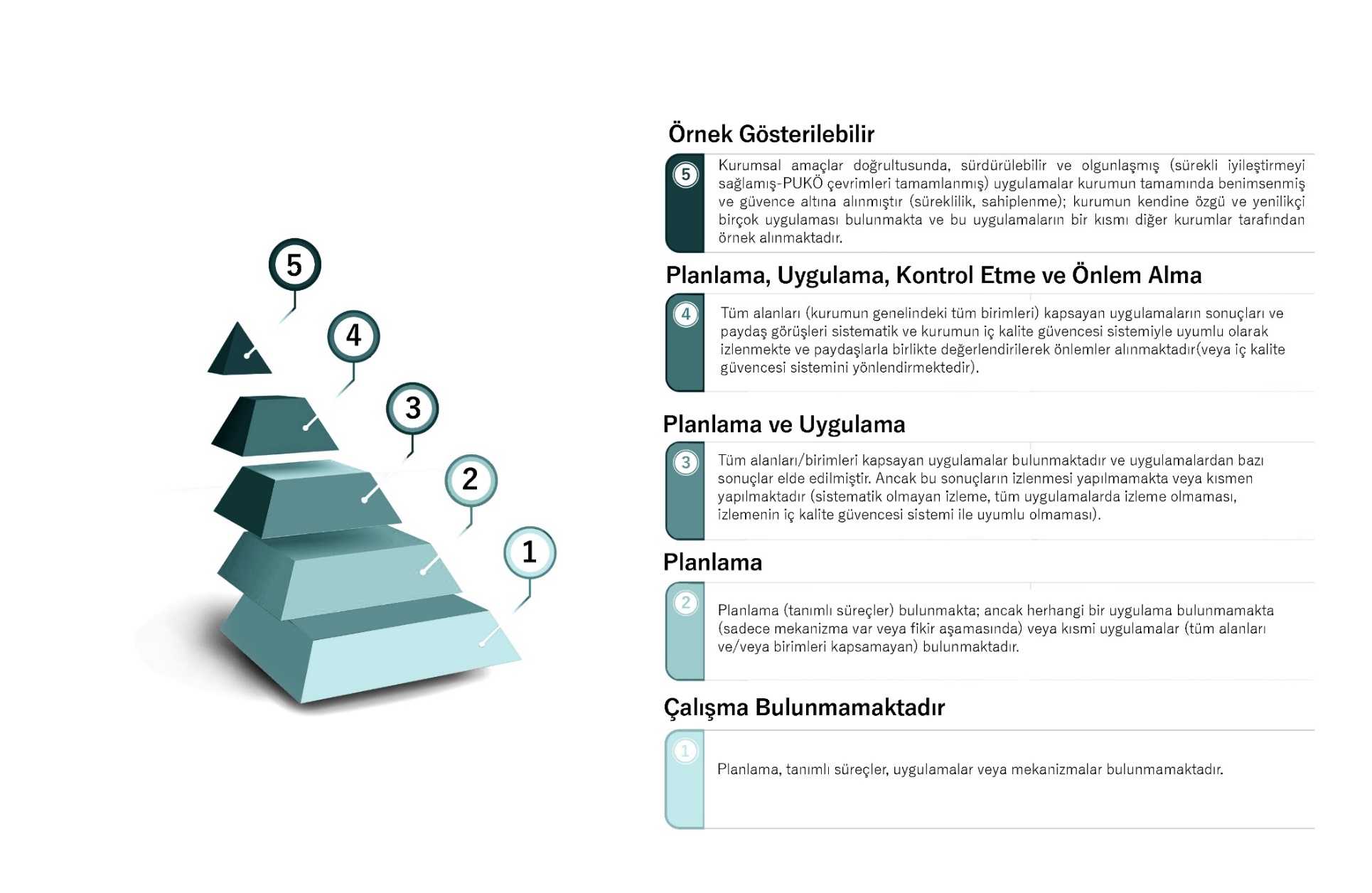 Şekil 1. Alt Öçlütlerin Olgunluk Düzeyine İlişkin Genel YaklaşımTüm alt ölçütlere ilişkin olgunluk düzeylerinin kapsamı Ek.1 Kurum iç değerlendirme raporu şablonunda ayrıntılı olarak yer almaktadır.KİDR yazımı sırasında, ölçütlerin karşılanma düzeyine ilişkin hangi kanıtların beklendiği her alt ölçüt altında bulunan “kanıtlar” bölümünde yer almaktadır. KİDR hazırlanırken kılavuzda yer alan hususlara ilişkin “bu husus kurumumuzda mevcuttur”, “bu hususa ilişkin uygulama bulunmaktadır”, “kurumumuzda söz konusu sistem bulunmaktadır” şeklinde kısa cevaplar vermek yerine, ilgili sürecin kurumda nasıl işlediğine ve yönetildiğine ilişkin ayrıntıya yer verecek şekilde bir yöntem izlenmesi beklenmektedir. Ayrıca kılavuzda yer alan hususlar dışında dikkat çekilmek istenen kuruma özgü durumlar söz konusu ise bunlara raporda yer verilebileceği unutulmamalıdır.Kurum hakkındaki genel bilgiler ile kurumun kalite güvencesi sistemi, eğitim-öğretim, araştırma-geliştirme, toplumsal katkı ve yönetim sistemiyle ilgili bilgilere ilk yıl raporunda yer verildikten sonra izleyen yıllarda benzer bilgilerin yeniden verilmesine gerek yoktur. Yalnızca değişen, geliştirilen yönlere ve ilerleme kaydedilemeyen noktalara ilişkin açıklamalara yer verilmesi beklenmektedir. Kurum dış değerlendirme programına dâhil olmuş ise, KGBR’de yer alan geri bildirimler kapsamında gerçekleştirilen iyileştirme faaliyetlerine, bu kapsamdaki somut iyileştirme sonuçlarına ve ilerleme kaydedilemeyen noktalara ve nedenlerine yer verilmelidir.EK.1 KURUM İÇ DEĞERLENDİRME RAPORU ŞABLONUKURUM HAKKINDA BİLGİLERBu bölümde, kurumun tarihsel gelişimi, misyonu, vizyonu, değerleri, hedefleri, organizasyon yapısı ve iyileştirme alanları hakkında bilgi verilmeli ve aşağıdaki hususları içerecek şekilde düzenlenmelidir. 1. İletişim BilgileriDeğerlendirme takımının rapor değerlendirme ve/veya ziyaret sürecinde iletişim kuracağı Yükseköğretim Kurumu Kalite Komisyon Başkanının (Dekan- Müdür vb. ) iletişim bilgileri (isim, adres, telefon, e-posta vb.) verilmelidir.2. Tarihsel Gelişimi Kurumun kısa tarihçesi ve mevcut durumu (toplam öğrenci sayısı, akademik ve idari çalışan sayıları, altyapı durumu vb. özet bilgiler) hakkında kısa bir bilgi verilmelidir.3. Misyonu, Vizyonu, Değerleri ve Hedefleri “Kurum ne yapmaya çalışıyor?” sorusuna yanıt verebilmek üzere kurumun misyonu, vizyonu, değerleri ve hedefleri bu kısımda özet olarak sunulmalıdır.                                                                                       A. KALİTE GÜVENCESİ SİSTEMİKurumun, stratejik yönetim sürecinin bir parçası olarak kalite güvencesi politikalarını ve bu politikaları hayata geçirmek üzere stratejilerini nasıl belirlediğine, uyguladığına, izlediğine ve süreci nasıl iyileştirdiğine ilişkin yöntemini bu kısımda anlatması beklenmektedir. Bu amaca yönelik olarak;“Kurum misyon, vizyon ve hedeflerine nasıl ulaşmaya çalışıyor?”  sorusunun cevabını verebilmek üzere, kurumun kalite güvencesi süreçleri, iç değerlendirme süreçleri ve eylem planları,………………………………………………………..“Kurum, misyon ve hedeflerine ulaştığına nasıl emin oluyor?”  sorusunun cevabını verebilmek üzere, kurumun kalite güvencesi süreçleri ve iç değerlendirme süreçleri kapsamındaki ölçme ve izleme sistemi, ………………………………………………………………….“Kurum, geleceğe yönelik süreçlerini nasıl iyileştirmeyi planlıyor?” sorusu kapsamında yükseköğretimin hızlı değişen gündemi içinde kurumun rekabet avantajını koruyabilmek üzere ne tür iyileştirmeler yaptığı, Kurum iç ve dış değerlendirme süreçleri kapsamında kurumda geçmişte gerçekleştirilen ve halen yürütülen çalışmaların nasıl kurgulandığı ve yönetildiği,…………………..“Kurum, misyon ve hedeflerine nasıl ulaşmaya çalışıyor?” sorusuna yanıt oluşturmak üzere Kurumun, dış değerlendirme sonuçlarına göre süreçlerini nasıl iyileştirdiği; bu iyileştirme faaliyetlerinin etkilerinin kurumun işleyiş ve iş yapış yöntemlerine nasıl yansıdığı (kısacası iyileştirme çevrimlerinin nasıl kapatıldığı [Planlama, Uygulama, Kontrol Etme ve Önlem Alma (PUKÖ) döngüsü)] anlatılmalıdır.…………………………………………………….A.1. Misyon ve Stratejik AmaçlarKurum, stratejik yönetiminin bir parçası olarak kalite güvencesi politikaları ve bu politikaları hayata geçirmek üzere stratejilerini belirlemeli ve kamuoyuyla paylaşmalıdır.A1 ile başlayan soruların kısa bir özeti yazılacak….A.1.1. Misyon, vizyon, stratejik amaç ve hedefler (kurumun belirlenmiş yazılıOlgunluk düzeyiA1.1. için bu alana kurumun mevcut durum aşağıdaki kanıtlara atıf yapılarak yazılacak ve olgunluk düzeyi nereye uygun ise o numaranın yanına “düzey” olarak işaretlenecektir. Yukarıda 2’ci sütunun yanına düzey olarak örnek verilmiştir. Aşağıda yer alan her kanıt doldurulmak veya bulunmak zorunda değildir.  İlgili, düzey eldeki kanıtlarla uygun şekilde doldurulmalıdır.…..…..….KanıtlarStratejik planStratejik hedeflerPerformans raporlarıUygulanan anketlerKurumun SP uygulama sürecinde kurum iç ve dış paydaşlarıyla periyodik olarak gerçekleştirdiği toplantılar, etkinlikler ve raporlarStratejik plan ve hedeflerin Birleşmiş Milletler Sürdürülebilir Kalkınma Amaçlarıyla uyumunu gösteren kanıtlarStandart uygulamalar ve mevzuatın yanı sıra; kurumun ihtiyaçları doğrultusunda geliştirdiği özgün yaklaşım ve uygulamalarına ilişkin kanıtlarA.1.2. Kalite güvencesi, eğitim öğretim, araştırma geliştirme, toplumsal katkı ve yönetim sistemi politikalarıOlgunluk düzeyiA1.2. için bu alana kurumun mevcut durum aşağıdaki kanıtlara atıf yapılarak yazılacak ve olgunluk düzeyi işaretlenecektir. ………KanıtlarPolitika belgeleriPolitika belgelerinin paydaş katılımıyla hazırlandığını kanıtlayan belgelerPolitika belgelerinin web sayfasından paylaşıldığına ilişkin göstergelerPolitika belgelerinde bütüncül ilişkiyi gösteren ifadeler ve uygulama örnekleri (Eğitim programlarında araştırma vurgusu, araştırma süreçlerinde topluma hizmet vurgusu)Politika belgeleri ile iç kalite güvencesi sistemi arasındaki ilişkiyi gösteren ifadeler ve uygulama örnekleri Politika belgelerinin izlendiğine ve değerlendirildiğine ilişkin mekanizmalarPolitika belgelerinin kuruma özgü performans göstergeleriPolitika belgeleri yıllık değerlendirme raporlarıStandart uygulamalar ve mevzuatın yanı sıra; kurumun ihtiyaçları doğrultusunda geliştirdiği özgün yaklaşım ve uygulamalarına ilişkin kanıtlarA.1.3. Kurumsal performans yönetimiOlgunluk düzeyiA1.3. için bu alana kurumun mevcut durum aşağıdaki kanıtlara atıf yapılarak yazılacak ve olgunluk düzeyi işaretlenecektir. ….……KanıtlarPerformans göstergeleriAnahtar performans göstergeleriPerformans göstergelerinin birimler ve kurum ölçeğinde gerçekleşme düzeyiBilgi Yönetim Sistemi içerisinde performans göstergelerinin izlenmesiYıllık raporlarda performans göstergelerine ilişkin bulgularPerformans programı raporuİyileştirme uygulamalarıStandart uygulamalar ve mevzuatın yanı sıra; kurumun ihtiyaçları doğrultusunda geliştirdiği özgün yaklaşım ve uygulamalarına ilişkin kanıtlarA.2. İç Kalite GüvencesiKurum, iç kalite güvencesi sistemini oluşturmalı ve bu sistem ile süreçlerin gözden geçirilerek sürekli iyileştirilmesini sağlamalıdır. Kalite Komisyonunun yetki, görev ve sorumlulukları açık şekilde tanımlanmalı ve kurumda kalite kültürü yaygınlaştırılmalıdır.A2 ile başlayan soruların kısa bir özeti yazılacak….A.2.1. Kalite KomisyonuOlgunluk düzeyiA2.1.. için bu alana kurumun mevcut durum aşağıdaki kanıtlara atıf yapılarak yazılacak ve olgunluk düzeyi işaretlenecektir. KanıtlarKalite Komisyonu Çalışma Usul ve EsaslarıKalite Komisyonunun organizasyon yapısı, üye dağılımı ve birimlerin temsil edilmesi şekliKalite Komisyonunun idari destek yapılanması Danışma KuruluBirim düzeyinde kalite yapılanmaları ve çalışma gruplarıSenato kararlarıÜst yönetim kararlarıKalite Komisyonu çalışmalarına kurum iç ve dış paydaşlarının katılımını gösteren kanıtlar (Toplantılar, etkinlikler, anketler ve raporlar)Standart uygulamalar ve mevzuatın yanı sıra; kurumun ihtiyaçları doğrultusunda geliştirdiği özgün yaklaşım ve uygulamalarına ilişkin kanıtlarA.2.2. İç kalite güvencesi mekanizmaları (PUKÖ çevrimleri, takvim, birimlerin yapısı)Olgunluk düzeyiA2.2.. için bu alana kurumun mevcut durum aşağıdaki kanıtlara atıf yapılarak yazılacak ve olgunluk düzeyi işaretlenecektir. ………KanıtlarKalite el kitabı veya tanımlı kalite süreçleri Bilgi Yönetim SistemiKalite odaklı organizasyonel yapılanmaÖz değerlendirme veya akran değerlendirmesi yaklaşımıPeriyodik bilgilendirme ve tanıtım toplantılarıGeri bildirim yöntemleriPaydaş katılımına ilişkin belgelerSenato ve Yönetim Kurulu kararlarıYıllık iyileştirme raporlarıPUKÖ çevrimlerine ilişkin takvimlerStandart uygulamalar ve mevzuatın yanı sıra; kurumun ihtiyaçları doğrultusunda geliştirdiği özgün yaklaşım ve uygulamalarına ilişkin kanıtlarA.2.3. Liderlik ve kalite güvencesi kültürüOlgunluk düzeyiA2.2.. için bu alana kurumun mevcut durum aşağıdaki kanıtlara atıf yapılarak yazılacak ve olgunluk düzeyi işaretlenecektir. ………KanıtlarKurumun yöneticilerinin liderlik özelliklerini ve yetkinliklerini ölçmek ve izlemek için kullanılan yöntemler ile liderlik özelliklerini geliştirmek için yapılan uygulamalar (Liderlik programları vb.)Kurumdaki kalite kültürünü ölçmek ve izlemek için kullanılan yöntemler ile kültürü geliştirmek için yapılan uygulamalar (İyileştirme raporu)Paydaş katılımına ilişkin belgelerStandart uygulamalar ve mevzuatın yanı sıra; kurumun ihtiyaçları doğrultusunda geliştirdiği özgün yaklaşım ve uygulamalarına ilişkin kanıtlarA.3. Paydaş KatılımıKurum, iç ve dış paydaşların kalite güvencesi sistemine katılımını ve katkı vermesini sağlamalıdır.A.3 ile başlayan soruların kısa bir özeti yazılacak….A.3.1. İç ve dış paydaşların kalite güvencesi, eğitim ve öğretim, araştırma ve geliştirme,  yönetim ve uluslararasılaşma süreçlerine katılımıOlgunluk düzeyiA3.1.. için bu alana kurumun mevcut durum aşağıdaki kanıtlara atıf yapılarak yazılacak ve olgunluk düzeyi işaretlenecektir. ….…….Kanıtlarİç ve dış paydaş listesiPaydaş görüşlerinin alınması sürecinde kullanılan veri toplama araçları (Anketler, odak grup toplantıları, çalıştaylar gibi)Paydaş analizi raporuPaydaşların geri bildirimlerini (şikayet, öneri, memnuniyet vb.) almak için oluşturulmuş mekanizmalar (Web sayfası, e-posta, sistematik toplantılar gibi)Üst yönetim ve birim düzeyinde kurul ve komisyonlarda (karar alma süreçlerinde) paydaş temsiliyetinin sağlandığını gösteren belgelerPlanlama, uygulama, izleme ve iyileştirme süreçlerinin paydaş görüşlerini dikkat aldığına ilişkin belgeler, çizelgeler, raporlar.Mezun izleme sistemiStandart uygulamalar ve mevzuatın yanı sıra; kurumun ihtiyaçları doğrultusunda geliştirdiği özgün yaklaşım ve uygulamalarına ilişkin kanıtlarA.4. UluslararasılaşmaKurum, uluslararasılaşma stratejisi ve hedefleri doğrultusunda yürüttüğü faaliyetleri periyodik olarak izlemeli ve sürekli iyileştirmelidir.A.4 ile başlayan soruların kısa bir özeti yazılacak….A.4.1. Uluslararasılaşma politikasıOlgunluk düzeyiA.4.1. için bu alana kurumun mevcut durum aşağıdaki kanıtlara atıf yapılarak yazılacak ve olgunluk düzeyi işaretlenecektir. .………KanıtlarUluslararasılaşma politika belgesiUluslararası protokol ve iş birliği uygulamalarıUluslararasılaşma politikalarına ilişkin göstergelerin izlenmesi ve değerlendirilmesine ilişkin belgelerPaydaş katılımına ilişkin kanıtlarStandart uygulamalar ve mevzuatın yanı sıra; kurumun ihtiyaçları doğrultusunda geliştirdiği özgün yaklaşım ve uygulamalarına ilişkin kanıtlarA.4.2. Uluslararasılaşma süreçlerinin yönetimi ve organizasyonel yapısıOlgunluk düzeyiA.4.2.. için bu alana kurumun mevcut durum aşağıdaki kanıtlara atıf yapılarak yazılacak ve olgunluk düzeyi işaretlenecektir. ………KanıtlarUluslararasılaşma süreçlerinin yönetimi ve organizasyonel yapısıUluslararasılaşma faaliyetlerini yürüten birimlerPaydaş katılımına ilişkin kanıtlarStandart uygulamalar ve mevzuatın yanı sıra; kurumun ihtiyaçları doğrultusunda geliştirdiği özgün yaklaşım ve uygulamalarına ilişkin kanıtlarA.4.3. Uluslararasılaşma kaynaklarıOlgunluk düzeyiA.4.3.. için bu alana kurumun mevcut durum aşağıdaki kanıtlara atıf yapılarak yazılacak ve olgunluk düzeyi işaretlenecektir. ………KanıtlarUluslararası çalışmalar için ayrılan kaynaklarının yönetimine ilişkin belgeler (Erasmus vb. bütçelerin kulanım oranı, AB proje bütçelerinin yönetimi ve ikili protokoller kapsamında gerçekleşen kaynakların yönetimine ilişkin belgeler gibi)Standart uygulamalar ve mevzuatın yanı sıra; kurumun ihtiyaçları doğrultusunda geliştirdiği özgün yaklaşım ve uygulamalarına ilişkin kanıtlarA.4.4. Uluslararasılaşma perfomansının izlenmesi ve iyileştirilmesiOlgunluk düzeyiA.4.4. için bu alana kurumun mevcut durum aşağıdaki kanıtlara atıf yapılarak yazılacak ve olgunluk düzeyi işaretlenecektir. ………KanıtlarKurumun uluslararasılaşma performansını izlemek üzere kullandığı göstergelerUluslararasılaşma hedeflerine ulaşılıp ulaşılmadığını izlemek üzere oluşturulan mekanizmalarUluslararasılaşma süreçlerine ilişkin yıllık öz değerlendirme raporları ve iyileştirme çalışmalarıPaydaş katılımına ilişkin kanıtlarStandart uygulamalar ve mevzuatın yanı sıra; kurumun ihtiyaçları doğrultusunda geliştirdiği özgün yaklaşım ve uygulamalarına ilişkin kanıtlarB. EĞİTİM VE ÖĞRETİM Kurumun eğitim-öğretim sürecinin değerlendirmesinin yapılması beklenmektedir. Eğitim ve öğretim, kurumun sürekli gelişim odağı ile hedeflerinin ve bu hedeflerin kimler tarafından gerçekleştirileceğinin belirlendiği, eğitim-öğretim faaliyetlerinin gerçekleştirildiği, hedeflerin nitelik ve nicelik olarak izlenerek değerlendirildiği ve ulaşılan sonuçların kontrol edilerek ihtiyaç duyulan iyileştirmelerin yapıldığı bir süreç olarak ele alınmalıdır.   Tüm  “B. EĞİTİM VE ÖĞRETİM özetleyerek aktarınB.1. Programların Tasarımı ve OnayıKurum, yürüttüğü programların tasarımını, öğretim programlarının amaçlarına ve öğrenme çıktılarına uygun olarak yapmalıdır. Programların yeterlilikleri, Türkiye Yükseköğretim Yeterlilikleri Çerçevesi’ni esas alacak şekilde tanımlanmalıdır. Ayrıca kurum, program tasarım ve onayı için tanımlı süreçlere sahip olmalıdır.B.1 ile başlayan soruların kısa bir özeti yazılacak….B.1.1. Programların tasarımı ve onayıOlgunluk düzeyiB. 1.1. için bu alana kurumun mevcut durum aşağıdaki kanıtlara atıf yapılarak yazılacak ve olgunluk düzeyi işaretlenecektir. ….….….KanıtlarProgram tasarımı ve onayı için kullanılan tanımlı süreçlerKurumun eğitim politikası ve stratejik amaçları ile bunların uygulandığına dair kanıtlarPaydaş katılımına ilişkin kanıtlarStandart uygulamalar ve mevzuatın yanı sıra; kurumun ihtiyaçları doğrultusunda geliştirdiği özgün yaklaşım ve uygulamalarına ilişkin kanıtlarB.1.2.  Program amaçları, çıktıları ve programın TYYÇ uyumuOlgunluk düzeyiB.1.2. için bu alana kurumun mevcut durum aşağıdaki kanıtlara atıf yapılarak yazılacak ve olgunluk düzeyi işaretlenecektir. ………KanıtlarProgramların amaçları ve çıktılarının TYYÇ ile ilişkisiStandart uygulamalar ve mevzuatın yanı sıra; kurumun ihtiyaçları doğrultusunda geliştirdiği özgün yaklaşım ve uygulamalarına ilişkin kanıtlarB.1.3.  Ders kazanımlarının program çıktıları ile eşleştirilmesiOlgunluk düzeyiB 1.3. için bu alana kurumun mevcut durum aşağıdaki kanıtlara atıf yapılarak yazılacak ve olgunluk düzeyi işaretlenecektir. ….….….KanıtlarProgram çıktıları ve ders kazanımlarının ilişkilendirilmesiStandart uygulamalar ve mevzuatın yanı sıra; kurumun ihtiyaçları doğrultusunda geliştirdiği özgün yaklaşım ve uygulamalarına ilişkin kanıtlarB.1.4.  Programın yapısı ve ders dağılım dengesi (Zorunlu-seçmeli ders dağılım dengesi; alan ve meslek bilgisi ile genel kültür dersleri dengesi, kültürel derinlik kazanma, farklı disiplinleri tanıma imkanları)Olgunluk düzeyiB.1.4. için bu alana kurumun mevcut durum aşağıdaki kanıtlara atıf yapılarak yazılacak ve olgunluk düzeyi işaretlenecektir. ….….….KanıtlarProgram ve ders bilgi paketlerinin ilan edildiği web sayfasıDers dağılım dengesi (seçmeli-zorunlu) ve bu kapsamdaki kurum politikası/ilkeleriPaydaş katılımına ilişkin kanıtlarStandart uygulamalar ve mevzuatın yanı sıra; kurumun ihtiyaçları doğrultusunda geliştirdiği özgün yaklaşım ve uygulamalarına ilişkin kanıtlarB.1.5. Öğrenci iş yüküne dayalı tasarımOlgunluk düzeyiB 1.5. için bu alana kurumun mevcut durum aşağıdaki kanıtlara atıf yapılarak yazılacak ve olgunluk düzeyi işaretlenecektir. ….….….KanıtlarHer seviyedeki programda öğrenci iş yükü kredilerinin tanımlanmış ve paydaşlarla paylaşılmış olması,Öğrenci iş yükü kredisinin mesleki uygulamalar, değişim programları, staj ve projeler için tanımlanmış olması,Programlarda öğrenci İş yükünün belirlenmesinde öğrenci katılımının sağlandığına ilişkin belgeler, mekanizmalarDiploma Eki İş yükü temelli kredilerin geribildirimler doğrultusunda güncellendiğine ilişkin kanıtlarİş yükü temelli kredilerin transferi ve tanınmasına ilişkin tanımlı süreçleri içeren belgelerStandart uygulamalar ve mevzuatın yanı sıra; kurumun ihtiyaçları doğrultusunda geliştirdiği özgün yaklaşım ve uygulamalarına ilişkin kanıtlarB.1.6. Ölçme ve değerlendirmeOlgunluk düzeyiB.1.6. için bu alana kurumun mevcut durum aşağıdaki kanıtlara atıf yapılarak yazılacak ve olgunluk düzeyi işaretlenecektir. ….….….KanıtlarKurumun ölçme ve değerlendirme sistemi (Yönergesi, esas usulleri, bilgi sistemi vb.)Standart uygulamalar ve mevzuatın yanı sıra; kurumun ihtiyaçları doğrultusunda geliştirdiği özgün yaklaşım ve uygulamalarına ilişkin kanıtlarB.2. Öğrenci Kabulü ve GelişimiKurum, öğrenci kabullerine yönelik açık kriterler belirlemeli; diploma, derece ve diğer yeterliliklerin tanınması ve sertifikalandırılması ile ilgili olarak önceden tanımlanmış ve yayımlanmış kuralları tutarlı ve kalıcı bir şekilde uygulamalıdır.B.2 ile başlayan soruların kısa bir özeti yazılacak….B.2.1. Öğrenci kabulü ve önceki öğrenmenin tanınması ve kredilendirilmesi (Örgün eğitim, yaygın eğitim ve serbest öğrenme yoluyla edinilen bilgi ve beceriler)Olgunluk düzeyiB.2.1.. için bu alana kurumun mevcut durum aşağıdaki kanıtlara atıf yapılarak yazılacak ve olgunluk düzeyi işaretlenecektir. ….….….KanıtlarÖğrenci kabulü, önceki öğrenmenin tanınması ve kredilendirilmesine ilişkin tanımlı süreçler, Uygulamaların tanımlı süreçlerle uyumuna ve sürekliliğine ilişkin kanıtlar,Paydaşların bilgilendirildiği mekanizmalarStandart uygulamalar ve mevzuatın yanı sıra; kurumun ihtiyaçları doğrultusunda geliştirdiği özgün yaklaşım ve uygulamalarına ilişkin kanıtlarB.2.2. Diploma, derece ve diğer yeterliliklerin tanınması ve sertifikalandırılmasıOlgunluk düzeyiB.2.1.. için bu alana kurumun mevcut durum aşağıdaki kanıtlara atıf yapılarak yazılacak ve olgunluk düzeyi işaretlenecektir. ….….….KanıtlarDiploma, derece ve diğer yeterliliklerin tanınması ve sertifikalandırılmasına ilişkin kriterler ve tanımlı süreçler,Öğrencinin akademik ve kariyer gelişimini izlemek üzere tanımlı süreçler ve mevcut uygulamalarMerkezi yerleştirmeyle gelen öğrenci grupları dışında kalan yatay geçiş, yabancı uyruklu öğrenci sınavı (YÖS), çift anadal programı (ÇAP), yandal öğrenci kabullerinde uygulanan kriterlerStandart uygulamalar ve mevzuatın yanı sıra; kurumun ihtiyaçları doğrultusunda geliştirdiği özgün yaklaşım ve uygulamalarına ilişkin kanıtlarB.3. Öğrenci Merkezli Öğrenme, Öğretme ve DeğerlendirmeKurum, öğrencilerin öğrenim süresince programların amaç ve öğrenme çıktılarına ulaşmasını sağlamalı, bu süreçte aktif öğrenme strateji ve yöntemleri içeren uygulamalar yürütmelidir. Ölçme ve değerlendirme süreçlerinde de öğrenci merkezli ve yeterlilik temelli bir yaklaşım benimsenmelidir.B.3. ile başlayan soruların kısa bir özeti yazılacak….B.3.1. Öğretim yöntem ve teknikleri (Aktif, disiplinlerarası çalışma, etkileşimli, araştırma/öğrenme odaklı)Olgunluk düzeyiB.3.1. için bu alana kurumun mevcut durum aşağıdaki kanıtlara atıf yapılarak yazılacak ve olgunluk düzeyi işaretlenecektir. ….….….KanıtlarAktif ve etkileşimli öğretme yöntemlerine ilişkin uygulamalarDisiplinlerarası çalışmayı teşvik eden uygulamalarÖğrenme ve öğretme merkeziÖğretim elemanlarının öğrenci merkezli öğretim konusunda sertifika ve belgeleriEğiticilerin eğitimi program içeriğinde öğrenci merkezli öğrenme-öğretme yaklaşımına ilişkin uygulamalarStandart uygulamalar ve mevzuatın yanı sıra; kurumun ihtiyaçları doğrultusunda geliştirdiği özgün yaklaşım ve uygulamalarına ilişkin kanıtlarB.3.2. Ölçme ve değerlendirme (Öğrencilerin özelliklerine ve öğrenme düzeylerine göre farklılaştırılmış alternatif ölçme yöntem ve tekniklerine yer verme gibi)Olgunluk düzeyiB.3.2. için bu alana kurumun mevcut durum aşağıdaki kanıtlara atıf yapılarak yazılacak ve olgunluk düzeyi işaretlenecektir. ….….….KanıtlarÖğrenci başarısını ölçme ve değerlendirmede kullanılan tanımlı süreçlerDers öğrenme çıktılarına ulaşılıp ulaşılmadığını değerlendirmek üzere kullanılan ölçme ve değerlendirme yöntemleriStandart uygulamalar ve mevzuatın yanı sıra; kurumun ihtiyaçları doğrultusunda geliştirdiği özgün yaklaşım ve uygulamalarına ilişkin kanıtlarB.3.3. Öğrenci geri bildirimleri (Ders-öğretim üyesi-program-genel memnuniyet anketleri, talep ve öneri sistemleri)Olgunluk düzeyiB.3.3. için bu alana kurumun mevcut durum aşağıdaki kanıtlara atıf yapılarak yazılacak ve olgunluk düzeyi işaretlenecektir. ….….….KanıtlarTanımlı öğrenci geri bildirim mekanizmalarıÖğrenci geri bildirimleri kapsamında gerçekleştirilen iyileştirmelere ilişkin uygulamalarÖğrencilerin karar alma mekanizmalarına katılımı örnekleriStandart uygulamalar ve mevzuatın yanı sıra; kurumun ihtiyaçları doğrultusunda geliştirdiği özgün yaklaşım ve uygulamalarına ilişkin kanıtlarB.3.4. Akademik danışmanlıkOlgunluk düzeyiB.3.3. için bu alana kurumun mevcut durum aşağıdaki kanıtlara atıf yapılarak yazılacak ve olgunluk düzeyi işaretlenecektir. ….….….KanıtlarÖğrenci danışmanlık sisteminde kullanılan tanımlı süreçlerÖğrencilerin danışmanlara erişimine ilişkin mekanizmalarÖğrencilerin katılımına ilişkin kanıtlarStandart uygulamalar ve mevzuatın yanı sıra; kurumun ihtiyaçları doğrultusunda geliştirdiği özgün yaklaşım ve uygulamalarına ilişkin kanıtlarB.4. Öğretim Elemanları Kurum, öğretim elemanlarının işe alınması, atanması, yükseltilmesi ve ders görevlendirmesi ile ilgili tüm süreçlerde adil ve açık olmalıdır. Öğretim elemanlarının eğitim-öğretim yetkinliklerini sürekli iyileştirmek için olanaklar sunmalıdır.B.4. ile başlayan soruların kısa bir özeti yazılacak….B.4.1. Atama, yükseltme ve görevlendirme kriterleriOlgunluk düzeyiB.4.1.için bu alana kurumun mevcut durum aşağıdaki kanıtlara atıf yapılarak yazılacak ve olgunluk düzeyi işaretlenecektir. ….….….KanıtlarEğitim kadrosunun eğitim-öğretim performansını izlemek üzere geçerli olan tanımlı süreçler (Atama-yükseltme kriterleri, yönetmelik, yönerge, süreç tanımı, rehber, kılavuz vb.)Kuruma dışarıdan ders vermek üzere görevlendirilen öğretim elemanı seçimi ve davet edilme usullerinde tanımlı kurallarAkademik kadronun uzmanlık alanı ile yürüttükleri ders arasında uyumun sağlanmasına yönelik uygulamalarPaydaş katılımına ilişkin kanıtlarStandart uygulamalar ve mevzuatın yanı sıra; kurumun ihtiyaçları doğrultusunda geliştirdiği özgün yaklaşım ve uygulamalarına ilişkin kanıtlarB.4.2. Öğretim yetkinliği (Aktif öğrenme, ölçme değerlendirme, yenilikçi yaklaşımlar, materyal geliştirme, yetkinlik kazandırma ve kalite güvence sistemi)Olgunluk düzeyiB.4.2. için bu alana kurumun mevcut durum aşağıdaki kanıtlara atıf yapılarak yazılacak ve olgunluk düzeyi işaretlenecektir. ….….….KanıtlarEğiticilerin eğitimi uygulamalarına ilişkin kanıtlar (Kapsamı, veriliş yöntemi, katılım bilgileri vb.)Öğrenme öğretme merkezi uygulamalarına ilişkin kanıtlarEğitim kadrosunun eğitim-öğretim performansını izlemek üzere geçerli olan tanımlı süreçler (Atama-yükseltme kriterleri vb.)Öğretim elemanlarının süreçlerin planlanması ve iyileştirilmesine katılımına ilişkin kanıtlarStandart uygulamalar ve mevzuatın yanı sıra; kurumun ihtiyaçları doğrultusunda geliştirdiği özgün yaklaşım ve uygulamalarına ilişkin kanıtlarB.4.3 Eğitim faaliyetlerine yönelik teşvik ve ödüllendirmeOlgunluk düzeyiB.4.3. için bu alana kurumun mevcut durum aşağıdaki kanıtlara atıf yapılarak yazılacak ve olgunluk düzeyi işaretlenecektir. ….….….KanıtlarEğitim kadrosunun eğitim-öğretim performansını takdir-tanıma ve ödüllendirmek üzere yapılan uygulamalar Standart uygulamalar ve mevzuatın yanı sıra; kurumun ihtiyaçları doğrultusunda geliştirdiği özgün yaklaşım ve uygulamalarına ilişkin kanıtlarB.5. Öğrenme KaynaklarıKurum, eğitim - öğretim faaliyetlerini yürütmek için uygun kaynaklara ve altyapıya sahip olmalı ve öğrenme olanaklarının tüm öğrenciler için yeterli ve erişilebilir olmasını güvence altına almalıdır.B.5. ile başlayan soruların kısa bir özeti yazılacak….B.5.1. Öğrenme kaynaklarıOlgunluk düzeyiB.5.1. için bu alana kurumun mevcut durum aşağıdaki kanıtlara atıf yapılarak yazılacak ve olgunluk düzeyi işaretlenecektir. ….….….KanıtlarÖğrenme kaynakları ve bu kaynakların yeterlilik durumu Bütçede öğrencilere yönelik hizmet giderlerinin dağılımı Öğrenme kaynaklarına erişimÖğrenme kaynakların kurumsal büyüme ile ilişkili olarak gelişim durumu (Örneğin, öğrenci sayısındaki artış ile öğrenme kaynaklarındaki artış arasındaki ilişki gibi)E-öğrenme uygulamalarıPaydaş katılımına ilişkin kanıtlar Öğrencilere sunulan hizmetlerle ilgili öğrenci geri bildirim araçları (Anketler vb.)İyileştirme raporlarıStandart uygulamalar ve mevzuatın yanı sıra; kurumun ihtiyaçları doğrultusunda geliştirdiği özgün yaklaşım ve uygulamalarına ilişkin kanıtlarB.5.2. Sosyal, kültürel, sportif faaliyetlerOlgunluk düzeyiB.5.2. için bu alana kurumun mevcut durum aşağıdaki kanıtlara atıf yapılarak yazılacak ve olgunluk düzeyi işaretlenecektir. ….….….KanıtlarÖğrenci Toplulukları oluşturma, onaylama, izleme ve değerlendirme sistemi Öğrenci Topluluklarının yıl içerisindeki faaliyetlerinin değerlendirilmesi Yıl içerisinde öğrencilere yönelik yıllık sportif, kültürel, sosyal faaliyetlerin listesi (Faaliyet türü, konusu, katılımcı sayısı vb. bilgilerle)Öğrencilere sunulan hizmetlerle ilgili öğrenci geri bildirim araçları (anketler vb.) sonuçlarıStandart uygulamalar ve mevzuatın yanı sıra; kurumun ihtiyaçları doğrultusunda geliştirdiği özgün yaklaşım ve uygulamalarına ilişkin kanıtlarB.5.3. Tesis ve altyapılar (Yemekhane, yurt, teknoloji donanımlı çalışma alanları, mediko vs.)Olgunluk düzeyiB.5.3. için bu alana kurumun mevcut durum aşağıdaki kanıtlara atıf yapılarak yazılacak ve olgunluk düzeyi işaretlenecektir. ….….….KanıtlarTesis ve altyapılar ile yeterlilik durumuTesislere erişim durumlarıTesis ve altyapının kurumsal büyüme ile ilişkili olarak gelişim durumu (Örneğin, birim sayısındaki artış ile fiziksel alanlardaki artış arasındaki ilişki gibi)Paydaş katılımına ilişkin kanıtlarÖğrencilere sunulan hizmetlerle ilgili öğrenci geri bildirim araçları (Anketler vb.) sonuçlarıİyileştirme raporlarıStandart uygulamalar ve mevzuatın yanı sıra; kurumun ihtiyaçları doğrultusunda geliştirdiği özgün yaklaşım ve uygulamalarına ilişkin kanıtlarB.5.4. Engelsiz üniversiteOlgunluk düzeyiB.5.. için bu alana kurumun mevcut durum aşağıdaki kanıtlara atıf yapılarak yazılacak ve olgunluk düzeyi 4işaretlenecektir. ….….….KanıtlarÖzel yaklaşım gerektiren öğrencilerle ilgili uygulamalar (Kurullarda temsil, engelsiz üniversite uygulamaları vb.) Geribildirimlerin iyileştirme mekanizmalarında kullanıldığına ilişkin belgelerEngelsiz üniversite ödülleriStandart uygulamalar ve mevzuatın yanı sıra; kurumun ihtiyaçları doğrultusunda geliştirdiği özgün yaklaşım ve uygulamalarına ilişkin kanıtlarB.5.5. Rehberlik, psikolojik danışmanlık ve kariyer hizmetleriOlgunluk düzeyiB.5.5. için bu alana kurumun mevcut durum aşağıdaki kanıtlara atıf yapılarak yazılacak ve olgunluk düzeyi işaretlenecektir. ….….….KanıtlarÖğrencilere sunulan hizmetlerle ilgili öğrenci geri bildirim araçları (Anketler vb.) sonuçlarıGeribildirimlerin iyileştirme mekanizmalarında kullanıldığına ilişkin belgelerStandart uygulamalar ve mevzuatın yanı sıra; kurumun ihtiyaçları doğrultusunda geliştirdiği özgün yaklaşım ve uygulamalarına ilişkin kanıtlarB.6. Programların İzlenmesi ve GüncellenmesiKurum, programlarının eğitim-öğretim amaçlarına ulaştığından, öğrencilerin ve toplumun ihtiyaçlarına cevap verdiğinden emin olmak için programlarını periyodik olarak gözden geçirmeli ve güncellemelidir. Mezunlarını düzenli olarak izlemelidir.B.6. ile başlayan soruların kısa bir özeti yazılacak….B.6.1. Program çıktılarının izlenmesi ve güncellenmesi (Hazırlık okullarındaki dil eğitim programlarını da kapsamaktadır.)Olgunluk düzeyiB.6.1. için bu alana kurumun mevcut durum aşağıdaki kanıtlara atıf yapılarak yazılacak ve olgunluk düzeyi işaretlenecektir. ….….….KanıtlarProgramların izlenmesi ve güncellenmesine ilişkin tanımlı süreçlerKurumun misyon, vizyon ve hedefleri doğrultusunda programlarını güncellemek üzere kurduğu mekanizma örnekleri (Yıllık izleme takvimi, program çıktılarına ulaşma düzeyinin senato gündemine alınması, program başarı düzeylerinin izlenmesi)Programların yıllık özdeğerlendirme raporları (Program kazanımları açısından değerlendirme)Program ve ders öğrenme kazanımlarına ulaşılıp ulaşılmadığını izleyen sistemler (Bilgi yönetim sistemi)Programların yıllık özdeğerlendirmelerinden hareketle yapılan iyileştirmelerYapılan iyileştirmeler ve değişiklikler konusunda tüm paydaşların bilgilendirildiği uygulamalar.Program izleme ve güncelleme çalışmalarının toplumsal katkısını gösteren kanıtlar (İstihdam verileri vb.)Programın eğitim amaçlarına ulaşıp ulaşmadığını, mezunlarının ve iş dünyasının görüşlerini içerecek şekilde gösteren kanıtlarPaydaş katılımıyla ve görüşlerinden hareketle geliştirilen programlar Paydaş katılımıyla ve görüşlerinden hareketle programlarda yapılan iyileştirmelerAkreditasyon çalışmalarının teşvik edildiğine ilişkin tanımlı süreçler, uygulamalarVarsa İngilizce hazırlık okullarında/programlarında yapılan değerlendirme ve iyileştirme çalışmalarıProgram akreditasyonuStandart uygulamalar ve mevzuatın yanı sıra; kurumun ihtiyaçları doğrultusunda geliştirdiği özgün yaklaşım ve uygulamalarına ilişkin kanıtlarB.6.2. Mezun izleme sistemiOlgunluk düzeyiB.6.2. için bu alana kurumun mevcut durum aşağıdaki kanıtlara atıf yapılarak yazılacak ve olgunluk düzeyi işaretlenecektir. ….….….KanıtlarMezun izleme sistemiMezunların ve iş dünyasının mezun yeterliliklerine ilişkin memnuniyet düzeyiMezun izleme sistemi kapsamında gerçekleştirilen iyileştirme uygulamalarıPaydaş katılımına ilişkin kanıtlarStandart uygulamalar ve mevzuatın yanı sıra; kurumun ihtiyaçları doğrultusunda geliştirdiği özgün yaklaşım ve uygulamalarına ilişkin kanıtlarC. ARAŞTIRMA VE GELİŞTİRMEKurumun araştırma sürecinin değerlendirmesinin yapılması beklenmektedir. Araştırma süreci kurumun sürekli gelişim odağı ile hedeflerinin ve bu hedeflerin kimler tarafından gerçekleştirileceğinin belirlendiği, araştırma faaliyetlerinin gerçekleştirildiği, hedeflerin nitelik ve nicelik olarak izlenerek değerlendirildiği ve ulaşılan sonuçların kontrol edilerek ihtiyaç duyulan iyileştirmelerin yapıldığı bir süreç olarak ele alınmalıdır.  Tüm C. ARAŞTIRMA VE GELİŞTİRME Özetelyerek aktarınız.C.1. Araştırma StratejisiKurum, stratejik planı çerçevesinde belirlenen akademik öncelikleriyle uyumlu, değer üretebilen ve toplumsal faydaya dönüştürülebilen araştırma ve geliştirme faaliyetleri yürütmelidir.C.1. ile başlayan soruların kısa bir özeti yazılacak….C.1.1. Kurumun araştırma politikası, hedefleri ve stratejisiOlgunluk düzeyiC.1.1. için bu alana kurumun mevcut durum aşağıdaki kanıtlara atıf yapılarak yazılacak ve olgunluk düzeyi işaretlenecektir. ….….….KanıtlarAraştırma politikasıAraştırma stratejisi ve hedefleriEğitim-öğretim programlarında araştırma politikasının uygulanmasına ilişkin kanıtlarPaydaş katılımına ilişkin kanıtlarAraştırma performans göstergeleriKuruma özgü anahtar performans göstergeleriStandart uygulamalar ve mevzuatın yanı sıra; kurumun ihtiyaçları doğrultusunda geliştirdiği özgün yaklaşım ve uygulamalarına ilişkin kanıtlarC.1.2 Araştırma-Geliştirme süreçlerinin yönetimi ve organizasyonel yapısıOlgunluk düzeyiC.1.2. için bu alana kurumun mevcut durum aşağıdaki kanıtlara atıf yapılarak yazılacak ve olgunluk düzeyi işaretlenecektir. ….….….KanıtlarAraştırma-geliştirme süreçlerinin yönetimi ve organizasyon yapısıAraştırma yönetim modeliAraştırma faaliyetlerini yürüten birimlerPaydaş katılımına ilişkin kanıtlarStandart uygulamalar ve mevzuatın yanı sıra; kurumun ihtiyaçları doğrultusunda geliştirdiği özgün yaklaşım ve uygulamalarına ilişkin kanıtlarC.1.3. Araştırmaların yerel/ bölgesel/ ulusal kalkınma hedefleriyle ilişkisiOlgunluk düzeyiC.1.3. için bu alana kurumun mevcut durum aşağıdaki kanıtlara atıf yapılarak yazılacak ve olgunluk düzeyi işaretlenecektir. ….….….KanıtlarKalkınma hedefleriyle uyumlu araştırma faaliyetleriPaydaş katılımına ilişkin kanıtlarStandart uygulamalar ve mevzuatın yanı sıra; kurumun ihtiyaçları doğrultusunda geliştirdiği özgün yaklaşım ve uygulamalarına ilişkin kanıtlarC.2. Araştırma KaynaklarıKurum, araştırma ve geliştirme faaliyetleri için uygun fiziki altyapı ve mali kaynaklar oluşturmalı ve bunların etkin şekilde kullanımını sağlamalıdır. Kurumun araştırma politikaları, iç ve dış paydaşlarla iş birliğini ve kurum dışı fonlardan yararlanmayı teşvik etmelidir.C.2. ile başlayan soruların kısa bir özeti yazılacak….C.2.1. Araştırma kaynakları: fiziki, teknik, mali Olgunluk düzeyiC.2.1. için bu alana kurumun mevcut durum aşağıdaki kanıtlara atıf yapılarak yazılacak ve olgunluk düzeyi işaretlenecektir. ….….….KanıtlarAraştırma-geliştirme altyapısı ve gelişimine ilişkin kanıtlarAraştırma-geliştirme bütçesi ve dağılımıÖncelikli araştırma alanlarına ayrılan bütçeAraştırma-geliştirme kaynaklarının etkin kullanımı sağlayan uygulamalarAraştırma çerçevesinde yapılan stratejik ortaklıklar (Kamu veya özel)Standart uygulamalar ve mevzuatın yanı sıra; kurumun ihtiyaçları doğrultusunda geliştirdiği özgün yaklaşım ve uygulamalarına ilişkin kanıtlarC.2.2. Üniversite içi kaynaklar (BAP)Olgunluk düzeyiC.2.2. için bu alana kurumun mevcut durum aşağıdaki kanıtlara atıf yapılarak yazılacak ve olgunluk düzeyi işaretlenecektir. ….….….Kanıtlarİç kaynaklar (BAP)İç kaynakların birimler arası dağılımıBAP YönergesiStandart uygulamalar ve mevzuatın yanı sıra; kurumun ihtiyaçları doğrultusunda geliştirdiği özgün yaklaşım ve uygulamalarına ilişkin kanıtlarC.2.3. Üniversite dışı kaynaklara yönelim (Destek birimleri, yöntemleri)Olgunluk düzeyiC.2.3. için bu alana kurumun mevcut durum aşağıdaki kanıtlara atıf yapılarak yazılacak ve olgunluk düzeyi işaretlenecektir. ….….….KanıtlarDış kaynaklarDış kaynaklarda yıllar itibarıyla gerçekleşen değişimlerDestek birimler ve çalışmalarına ilişkin kanıtlarStandart uygulamalar ve mevzuatın yanı sıra; kurumun ihtiyaçları doğrultusunda geliştirdiği özgün yaklaşım ve uygulamalarına ilişkin kanıtlarC.2.4. Doktora programları (mezun sayıları, eğilimler) ve post-doc imkanlarıOlgunluk düzeyiC2.4. için bu alana kurumun mevcut durum aşağıdaki kanıtlara atıf yapılarak yazılacak ve olgunluk düzeyi işaretlenecektir. ….….….KanıtlarDoktora programlarıPost-doc programlara ilişkin uygulamalarPaydaş katılımına ilişkin kanıtlarStandart uygulamalar ve mevzuatın yanı sıra; kurumun ihtiyaçları doğrultusunda geliştirdiği özgün yaklaşım ve uygulamalarına ilişkin kanıtlarC.3. Araştırma YetkinliğiKurum, öğretim elemanlarının araştırma yetkinliğinin sürdürmek ve iyileştirmek için olanaklar sunmalıdır.C.3. ile başlayan soruların kısa bir özeti yazılacak….C.3.1. Öğretim elemanlarının araştırma yetkinliği ve araştırma yetkinliğinin geliştirilmesiOlgunluk düzeyiC.3.1. için bu alana kurumun mevcut durum aşağıdaki kanıtlara atıf yapılarak yazılacak ve olgunluk düzeyi işaretlenecektir. ….….….KanıtlarYükseltme ve atanma kriterleri ve uygulamalarıEğitimlerEğitim kazanımlarıPaydaş katılımına ilişkin kanıtlarÖğretim elemanlarının süreçlerin planlanması ve iyileştirilmesine katılımına ilişkin kanıtlarStandart uygulamalar ve mevzuatın yanı sıra; kurumun ihtiyaçları doğrultusunda geliştirdiği özgün yaklaşım ve uygulamalarına ilişkin kanıtlarC.3.2. Öğretim elemanlarının araştırma yetkinliğini geliştirmeye yönelik Ortak programlar, ortak araştırma birimleriOlgunluk düzeyiC.3.2. için bu alana kurumun mevcut durum aşağıdaki kanıtlara atıf yapılarak yazılacak ve olgunluk düzeyi işaretlenecektir. ….….….KanıtlarKurumun dahil olduğu araştırma ağları, Kurumun ortak programları ve araştırma birimleri Ortak araştırmalardan üretilen çalışmalarStandart uygulamalar ve mevzuatın yanı sıra; kurumun ihtiyaçları doğrultusunda geliştirdiği özgün yaklaşım ve uygulamalarına ilişkin kanıtlarC.4. Araştırma PerformansıKurum, araştırma ve geliştirme faaliyetlerini verilere dayalı ve periyodik olarak ölçmeli, değerlendirmeli ve sonuçlarını yayımlamalıdır. Elde edilen bulgular, kurumun araştırma ve geliştirme performansının periyodik olarak gözden geçirilmesi ve sürekli iyileştirilmesi için kullanılmalıdır.C.4. ile başlayan soruların kısa bir özeti yazılacak….C.4.1. Öğretim elemanı performans değerlendirmesiOlgunluk düzeyiC.4.1. için bu alana kurumun mevcut durum aşağıdaki kanıtlara atıf yapılarak yazılacak ve olgunluk düzeyi işaretlenecektir. ….….….KanıtlarAkademik personelin araştırma-geliştirme performansını izlemek üzere geçerli olan tanımlı süreçlerAkademik personelin araştırma-geliştirme performansını takdir-tanıma ve ödüllendirmek üzere yapılan uygulamalarStandart uygulamalar ve mevzuatın yanı sıra; kurumun ihtiyaçları doğrultusunda geliştirdiği özgün yaklaşım ve uygulamalarına ilişkin kanıtlarC.4.2. Araştırma performansının değerlendirilmesi ve sonuçlara dayalı iyileştirilmesiOlgunluk düzeyiC.4.2. için bu alana kurumun mevcut durum aşağıdaki kanıtlara atıf yapılarak yazılacak ve olgunluk düzeyi işaretlenecektir. ….….….KanıtlarAraştırma-geliştirme hedeflerine ulaşılıp ulaşılmadığını izlemek üzere oluşturulan mekanizmalarAraştırma-geliştirme süreçlerine ilişkin yıllık öz değerlendirme raporları ve iyileştirme çalışmalarıKurumun araştırma ve geliştirme performansını izlemek üzere kullandığı kanıtlar (Üniversite sıralamaları, kurumsal dış değerlendirme raporları vb.)Paydaş katılımına ilişkin kanıtlarStandart uygulamalar ve mevzuatın yanı sıra; kurumun ihtiyaçları doğrultusunda geliştirdiği özgün yaklaşım ve uygulamalarına ilişkin kanıtlarC.4.3. Araştırma bütçe performansıOlgunluk düzeyiC.4.3. için bu alana kurumun mevcut durum aşağıdaki kanıtlara atıf yapılarak yazılacak ve olgunluk düzeyi işaretlenecektir. ….….….KanıtlarAraştırma bütçe performansını izlemeye ilişkin tanımlı süreçler ve uygulamalarBütçe dağılımıYıllar itibarıyla değişimPaydaş katılımına ilişkin kanıtlarStandart uygulamalar ve mevzuatın yanı sıra; kurumun ihtiyaçları doğrultusunda geliştirdiği özgün yaklaşım ve uygulamalarına ilişkin kanıtlarD. TOPLUMSAL KATKITüm D Toplumsal Katkıyı özetleyinizD.1. Toplumsal Katkı StratejisiKurum, toplumsal katkı faaliyetlerini sahip olduğu hedefleri ve stratejisi doğrultusunda yerel, bölgesel ve ulusal kalkınma hedefleriyle uyumlu bir şekilde yürütmelidir.D.1. ile başlayan soruların kısa bir özeti yazılacak….D.1.1. Toplumsal katkı politikası, hedefleri ve stratejisiOlgunluk düzeyiD.1.1. için bu alana kurumun mevcut durum aşağıdaki kanıtlara atıf yapılarak yazılacak ve olgunluk düzeyi işaretlenecektir. ….….….KanıtlarToplumsal katkı politikasıToplumsal katkı stratejisi ve hedefleriToplumsal katkı politikası ile eğitim-öğretim ve araştırma politikalarının ilişkilendirilmesiÜniversitedeki sürekli eğitim merkezi dışında çeşitli birimlerin yaptığı toplumsal katkı faaliyetleri  Paydaş katılımına ilişkin kanıtlarYerel, bölgesel ve ulusal kalkınma hedefleriyle uyumlu olarak gerçekleştirilen toplumsal katkı faaliyetleriÜniversitenin toplumsal katkı süreçlerinde belirlenen öncelikli alanlarının listesi ve nasıl belirlendiğine dair belgeler Standart uygulamalar ve mevzuatın yanı sıra; kurumun ihtiyaçları doğrultusunda geliştirdiği özgün yaklaşım ve uygulamalarına ilişkin kanıtlarD.1.2. Toplumsal katkı süreçlerinin yönetimi ve organizasyonel yapısıOlgunluk düzeyiD.1.2. için bu alana kurumun mevcut durum aşağıdaki kanıtlara atıf yapılarak yazılacak ve olgunluk düzeyi işaretlenecektir. ….….….KanıtlarToplumsal katkı süreçlerinin yönetimi ve organizasyon yapısıToplumsal katkı yönetim modeliToplumsal katkı faaliyetlerini yürüten birimlerPaydaş katılımına ilişkin kanıtlarStandart uygulamalar ve mevzuatın yanı sıra; kurumun ihtiyaçları doğrultusunda geliştirdiği özgün yaklaşım ve uygulamalarına ilişkin kanıtlarD.2. Toplumsal Katkı KaynaklarıKurum, toplumsal katkı faaliyetlerini sürdürebilmek için uygun nitelik ve nicelikte fiziki, teknik ve mali kaynaklara sahip olmalı ve bu kaynakların etkin şekilde kullanımını sağlamalıdır.D.2. ile başlayan soruların kısa bir özeti yazılacak….D.2.1. KaynaklarOlgunluk düzeyiD.2.1. için bu alana kurumun mevcut durum aşağıdaki kanıtlara atıf yapılarak yazılacak ve olgunluk düzeyi işaretlenecektir. ….….….KanıtlarToplumsal katkı faaliyetlerini yürüten araştırma ve uygulama merkezleri ve diğer birimlerToplumsal katkı çalışmalarına ayrılan bütçe ve yıllar içinde değişimiBölgesel kurumlardan sosyal sorumluluk projeleri için sağlanan kaynaklarStandart uygulamalar ve mevzuatın yanı sıra; kurumun ihtiyaçları doğrultusunda geliştirdiği özgün yaklaşım ve uygulamalarına ilişkin kanıtlarD.3. Toplumsal Katkı PerformansıKurum, toplumsal katkı stratejisi ve hedefleri doğrultusunda yürüttüğü faaliyetleri periyodik olarak izlemeli ve sürekli iyileştirmelidir.D.3. ile başlayan soruların kısa bir özeti yazılacak….D.3.1.Toplumsal katkı performansının izlenmesi ve iyileştirilmesiOlgunluk düzeyiD.3.1. için bu alana kurumun mevcut durum aşağıdaki kanıtlara atıf yapılarak yazılacak ve olgunluk düzeyi işaretlenecektir. ….….….KanıtlarToplumsal katkı hedeflerine ulaşılıp ulaşılmadığını izlemek üzere oluşturulan mekanizmalarToplumsal katkı süreçlerine ilişkin yıllık öz değerlendirme raporları ve iyileştirme çalışmalarıKurumun toplumsal katkı performansını izlemek üzere kullandığı kanıtlar Paydaş katılımına ilişkin kanıtlarStandart uygulamalar ve mevzuatın yanı sıra; kurumun ihtiyaçları doğrultusunda geliştirdiği özgün yaklaşım ve uygulamalarına ilişkin kanıtlarE. YÖNETİM SİSTEMİKurumun yönetişim/organizasyonel süreçleri ve faaliyetlerinin neler olduğunun anlatılması ve buna ilişkin değerlendirmenin yapılması beklenmektedir. Tüm E Yönetim Sistemi ÖzetlenecekE.1. Yönetim ve İdari Birimlerin YapısıKurum, stratejik hedeflerine ulaşmayı nitelik ve nicelik olarak güvence altına alan yönetsel ve idari yapılanmaya sahip olmalıdır. Yönetim kadrosu gerekli yapıcı liderliği üstlenebilmeli, idari kadrolar gerekli yetkinlikte olmalıdır.E.1. ile başlayan soruların kısa bir özeti yazılacak….E.1.1. Yönetim modeli ve idari yapıOlgunluk düzeyiE.1.1. için bu alana kurumun mevcut durum aşağıdaki kanıtlara atıf yapılarak yazılacak ve olgunluk düzeyi işaretlenecektir. ….….….KanıtlarYönetim modeli ve organizasyon şemasıKurumun yönetim ve idari alanlarla ilgili politikası ve stratejik hedefleriKurumun yönetim ve idari alanlarla ilgili politikasını ve stratejik amaçlarını uyguladığına dair uygulamalar/kanıtlarVakıf yükseköğretim kurumlarında Mütevelli Heyeti ile Senato arasındaki ilişki ve çalışma usulleriPaydaş katılımına ilişkin kanıtlarStandart uygulamalar ve mevzuatın yanı sıra; kurumun ihtiyaçları doğrultusunda geliştirdiği özgün yaklaşım ve uygulamalarına ilişkin kanıtlarE.1.2. Süreç yönetimiOlgunluk düzeyiE.1.2. için bu alana kurumun mevcut durum aşağıdaki kanıtlara atıf yapılarak yazılacak ve olgunluk düzeyi işaretlenecektir. ….….….KanıtlarSüreç yönetimi el kitabıSüreç yönetimi modeli ve uygulamaları, ilgili sistemler, yönetim mekanizmaları Süreçler ile yönetim modeli arasındaki ilişkiPaydaş katılımına ilişkin kanıtlarSüreç performans göstergeleri, izleme sistemi ve sonuçların değerlendirilmesi örnekleri Süreç iyileştirmelerinin listesi Süreç değerlendirme raporlarıPaydaş katılımına ilişkin kanıtlarStandart uygulamalar ve mevzuatın yanı sıra; kurumun ihtiyaçları doğrultusunda geliştirdiği özgün yaklaşım ve uygulamalarına ilişkin kanıtlarE.2. Kaynakların YönetimiKurum, insan kaynakları, mali kaynakları ile taşınır ve taşınmaz kaynaklarının tümünü etkin ve verimli kullandığını güvence altına almak üzere bir yönetim sistemine sahip olmalıdır.E.2. ile başlayan soruların kısa bir özeti yazılacak….E.2.1. İnsan kaynakları yönetimiOlgunluk düzeyiE.2.1. için bu alana kurumun mevcut durum aşağıdaki kanıtlara atıf yapılarak yazılacak ve olgunluk düzeyi işaretlenecektir. ….….….Kanıtlarİnsan kaynakları politikası ve hedefleri ve bunlara ilişkin uygulamalarİşe alımlarda idari kadroların gerekli yetkinliğe sahip olduğunu gösteren kanıtlarİdari personelin mevcut yeterliliklerinin beklenen görevlere uyumunun sağlanması ve gelişimine yönelik hizmet içi eğitim uygulamalarıİdari personelin performansının değerlendirilmesinde kullanılan tanımlı süreçlerİdari personele yönelik ödüllendirme mekanizmaları ve uygulama örnekleri Çalışan (akademik ve idari) memnuniyeti anketleri, uygulama sistematiği, anket sonuçları ve iyileştirme örnekleri Paydaş katılımına ilişkin kanıtlarStandart uygulamalar ve mevzuatın yanı sıra; kurumun ihtiyaçları doğrultusunda geliştirdiği özgün yaklaşım ve uygulamalarına ilişkin kanıtlarE.2.2. Finansal kaynakların yönetimiOlgunluk düzeyiE.2.2. için bu alana kurumun mevcut durum aşağıdaki kanıtlara atıf yapılarak yazılacak ve olgunluk düzeyi işaretlenecektir. ….….….KanıtlarFinansal kaynakların yönetimine ilişkin tanımlı süreçler ve uygulamalarFinansal kaynakların dağılımı (gelirler ve giderler bazında ayrı ayrı) ile kurumun stratejisinin uyumuFinansal kaynakların etkin ve verimli kullanıldığını gösteren kanıtlarFinansal kaynaklardaki çeşitlilikFinansal kaynakların planlama, kullanım ve izleme uygulamalarının kurumun stratejik planı ile uyumuPaydaş katılımına ilişkin kanıtlarStandart uygulamalar ve mevzuatın yanı sıra; kurumun ihtiyaçları doğrultusunda geliştirdiği özgün yaklaşım ve uygulamalarına ilişkin kanıtlarE.3. Bilgi Yönetim SistemiKurum, yönetsel ve operasyonel faaliyetlerinin etkin yönetimini güvence altına alabilmek üzere gerekli bilgi ve verileri periyodik olarak topladığı, sakladığı, analiz ettiği ve süreçlerini iyileştirmek üzere kullandığı entegre bir bilgi yönetim sistemine sahip olmalıdır.E.3. ile başlayan soruların kısa bir özeti yazılacak….E.3.1. Entegre bilgi yönetim sistemiOlgunluk düzeyiE.3.1. için bu alana kurumun mevcut durum aşağıdaki kanıtlara atıf yapılarak yazılacak ve olgunluk düzeyi işaretlenecektir. ….….….KanıtlarBilgi yönetimi politikası ve kurumsal bilgi yönetimi modeli Bilgi yönetim sistemi ve bu sistemin fonksiyonlarıBilginin elde edilmesi, kayıt edilmesi, güncellenmesi ve paylaşılmasına ilişkin tanımlı süreçlerBilgi yönetim sistemi analiz sonuçlarının izlenmesi ve iyileştirme çalışmalarında kullanılmasına ilişkin uygulamalarPaydaş katılımına ilişkin kanıtlarStandart uygulamalar ve mevzuatın yanı sıra; kurumun ihtiyaçları doğrultusunda geliştirdiği özgün yaklaşım ve uygulamalarına ilişkin kanıtlarE 3.2. Bilgi güvenliği ve güvenilirliğiOlgunluk düzeyiE.3.2. için bu alana kurumun mevcut durum aşağıdaki kanıtlara atıf yapılarak yazılacak ve olgunluk düzeyi işaretlenecektir. ….….….KanıtlarBilgi güvenliğini ve güvenirliğini sağlamaya yönelik süreçler ve uygulamalarKişisel verilerin korunmasına ilişkin oluşturulan komisyonStandart uygulamalar ve mevzuatın yanı sıra; kurumun ihtiyaçları doğrultusunda geliştirdiği özgün yaklaşım ve uygulamalarına ilişkin kanıtlarE.4. Destek HizmetleriKurum, dışarıdan aldığı destek hizmetlerinin uygunluğunu, kalitesini ve sürekliliğini güvence altına almalıdır.E.4. ile başlayan soruların kısa bir özeti yazılacak….E 4.1. Hizmet ve malların uygunluğu, kalitesi ve sürekliliğiOlgunluk düzeyiE.4.1. için bu alana kurumun mevcut durum aşağıdaki kanıtlara atıf yapılarak yazılacak ve olgunluk düzeyi işaretlenecektir. ….….….KanıtlarTedarikçilerle olan ilişkilerin yönetimine yönelik kurumsal politikalar Tedarik edilen hizmetlerin, malların ve tedarikçilerin listesiTedarikçilerin performansını değerlendirmek üzere tanımlı süreçlerTedarikçi performansı değerlendirme yöntemi ve performans sonuçlarının kullanımı örnekleriTedarikçilerle birlikte yapılan toplantı, süreçlere katılımını sağlayan mekanizmalar, değerlendirme ve işbirliği örnekleriTedarikçilerin memnuniyetini ölçmek üzere kullanılan anketler ve sonuçlarıStandart uygulamalar ve mevzuatın yanı sıra; kurumun ihtiyaçları doğrultusunda geliştirdiği özgün yaklaşım ve uygulamalarına ilişkin kanıtlarE.5. Kamuoyunu Bilgilendirme ve Hesap Verebilirlik	Kurum, eğitim-öğretim programlarını ve araştırma-geliştirme faaliyetlerini de içerecek şekilde tüm faaliyetleri hakkındaki bilgileri açık, doğru, güncel ve kolay ulaşılabilir şekilde yayımlamalı ve kamuoyunu bilgilendirmelidir. Kurum, yönetim ve idari kadroların verimliliğini ölçüp değerlendirebilen ve hesap verebilirliklerini sağlayan yaklaşımlara sahip olmalıdır.E.5. ile başlayan soruların kısa bir özeti yazılacak….E.5.1. Kamuoyunu bilgilendirmeOlgunluk düzeyiE.5.1. için bu alana kurumun mevcut durum aşağıdaki kanıtlara atıf yapılarak yazılacak ve olgunluk düzeyi işaretlenecektir. ….….….KanıtlarKamuoyunu bilgilendirme ile ilişkili olarak benimsenen kurumsal politikalar ve ilkelerKamuoyu ile paylaşılan bilgiler ve bu bilgilerin paylaşım kanallarıPaydaş katılımına ilişkin kanıtlarİç ve dış paydaşların kamuoyunu bilgilendirme durumuyla ilgili olarak memnuniyeti ve geri bildirimleriStandart uygulamalar ve mevzuatın yanı sıra; kurumun ihtiyaçları doğrultusunda geliştirdiği özgün yaklaşım ve uygulamalarına ilişkin kanıtlarE.5.2. Hesap verme yöntemleriOlgunluk düzeyiE.5.2. için bu alana kurumun mevcut durum aşağıdaki kanıtlara atıf yapılarak yazılacak ve olgunluk düzeyi işaretlenecektir. ….….….KanıtlarHesap verebilirlikle ilişkili olarak benimsenen kurumsal politikalar ve ilkelerHesap vermeyi güvence altına alan mekanizmalar ve uygulama örnekleri Paydaş katılımına ilişkin kanıtlarİç ve dış paydaşların hesap verme yöntemleri konusundaki memnuniyeti ve geri bildirimleriStandart uygulamalar ve mevzuatın yanı sıra; kurumun ihtiyaçları doğrultusunda geliştirdiği özgün yaklaşım ve uygulamalarına ilişkin kanıtlarSONUÇ VE DEĞERLENDİRMEKurumun güçlü yönleri ile iyileşmeye açık yönlerinin Kalite Güvencesi Sistemi, Eğitim ve Öğretim, Araştırma ve Geliştirme, Toplumsal Katkı ve de Yönetim Sistemi başlıkları altında özet olarak sunulması beklenmektedir. Kurum daha önce bir dış değerlendirme sürecinden geçmiş ve kuruma sunulmuş bir Kurumsal Geri Bildirim Raporu varsa bu raporda belirtilen gelişmeye açık yönlerin giderilmesi için alınan önlemler, gerçekleştirilen faaliyetler sonucunda sağlanan iyileştirmeler ve ilerleme kaydedilemeyen noktaların neler olduğu açıkça sunulmalı ve mevcut durum değerlendirmesi ayrıntılı olarak verilmelidir.Kalite Güvencesi Sistemi:…..Eğitim ve Öğretim……Araştırma ve Geliştirme,….Toplumsal Katkı…..Yönetim Sistemi…..…EK.2 PERFORMANS GÖSTERGELERİBu doküman; Yükseköğretim Kalite Kurulu resmi web sitesi olan www.yokak.gov.tr adresinde yer alan “Kalite Güvencesi Yönetim Bilgi Sistemi” içerisindeki “Göstergeler” modülündeki soruların açıklaması ve ilgili göstergelere ait veri girişlerinin doğru yapılabilmesi amacıyla hazırlanmıştır.Veri Girişleri Hakkında Önemli UyarılarKalite Güvencesi Yönetim Bilgi Sistemi üzerinden gösterge girişi yapılırken dikkat edilmesi gereken hususlar aşağıda yer almaktadır.Önemli Husus 1Veri Girişi Sırasında;Ondalık ayraç için virgül (,) kullanınız4 hane ve üzeri sayılar için nokta (.) kullanmayınızÖrnek GöstergeEğitim alanları (Derslik vb.) miktarı (m2)Önemli Husus 2Bazı göstergeler …. oranı şeklinde yer almaktadır.Eğer cümle içerisinde (% olarak) geçmiyorsa ilgili göstergedeki değeri pay ve paydasını oranlayınız. Eğer cümle içerisinde (% olarak) geçiyorsa ilgili göstergedeki değeri oranladıktan sonra yüzdelik olarak yazınız. Örnek GöstergeÖğrencinin genel memnuniyeti (% olarak)(Yüksek lisansa kabul edilen öğrenci sayısı) / (Yüksek lisansa başvuran öğrenci sayısı) oranıÖnemli Husus 3Göstergelere dosyaların isimlerini değiştirerek yükleyiniz. Aynı isimdeki dosyaları yüklemeniz durumunda önceki yüklemiş olduğunuz dosyanın üzerine yüklenecektir.Önemli Husus 4Göstergelere kanıt yüklerken, ilgili gösterge için tüm raporu yüklemek yerine (lüzumu olduğu durumlar hariç) ilgili rapordaki gerekli bölümü/bölümleri ekleyiniz. Önemli Husus 5Kanıtlara yüklenen verilerin “Kişisel Verilerin Korunması Kanunu” ve diğer mevzuat hükümlerine uygun olarak yüklendiğinden emin olunuz. Kurulumuz tarafından sisteme yüklediğiniz bilgi ve dosyalar (kanıt vb.) kamuoyu ile hesap verilebilirlik/şeffaflık ilkesi gereği paylaşılmaktadır. Önemli Husus 6Göstergelere ilişkin veriler hesaplanırken takvim yılı esas alınacaktır. Veriler 1 Ocak-31 Aralık 2019 tarihlerini kapsamalıdır.BaşlıkB. Eğitim ve ÖğretimBaşlıklar altında ölçütler ve alt ölçütler yer almaktadır.ÖlçütB.1 Programların Tasarımı ve OnayıRapor yazımı ölçütler bazında gerçekleştirilecektir. Alt ÖlçütB.1.2. Program amaçları, çıktıları ve programın TYYÇ uyumuAlt ölçütler, ölçütlerin yazımında esas alınılacak ve kanıtlarla desteklenen olgunluk düzeyi KGYBS üzerinden derecelendirilecektir. Alt ölçütler için ayrıca açıklama yazılmayacaktır.12 düzey345Kurumda stratejik plan kapsamında tanımlanmış misyon, vizyon, stratejik amaçlar bulunmamaktadır. Kurumun stratejik plan kapsamında tanımlanmış misyon, vizyon, stratejik amaç ve hedefleri bulunmaktadır. Ancak bunları gerçekleştirmek amacıyla yapılan uygulamalar bulunmamaktadır veya mevcut uygulamalar tüm alanları ve/veya birimleri kapsamamaktadır. Stratejik plan kapsamında stratejik amaçları ve hedefleri doğrultusunda kurumun tamamında yapılan uygulamalar bulunmaktadır ve bu uygulamalardan bazı sonuçlar elde edilmiştir. Ancak stratejik planın izlenmesi için gerekli mekanizmalar oluşturulmamıştır ve/veya stratejik plan ve/veya herhangi bir karar alma sürecinde kullanılmamaktadır. Stratejik plan kapsamında stratejik amaçlar ve hedefler doğrultusundaki tüm birimleri ve alanları kapsayan uygulamalar sistematik olarak ve kurumun iç kalite güvencesi sistemi ile uyumlu olarak izlenmekte ve paydaşlarla birlikte değerlendirilerek önlemler alınmaktadır. Stratejik plan kapsamında stratejik amaç ve hedefleri gerçekleştirmek üzere yapılan olgunlaşmış, sürdürülebilir uygulamalar kurumun tamamında benimsenmiştir; kurumun bu hususta kendine özgü ve yenilikçi birçok uygulaması bulunmakta ve bu uygulamaların bir kısmı diğer kurumlar tarafından örnek alınmaktadır. 12345Kurumda tanımlı herhangi bir politika bulunmamaktadır.Kurumda kalite güvencesi, eğitim-öğretim, araştırma-geliştirme, toplumsal katkı ve yönetim sistemi gibi temel alanların bazılarında tanımlı politikalar bulunmaktadır. Ancak bu politikalar herhangi bir planlama veya karar alma süreçlerinde kullanılmamaktadır.Kalite güvencesi, eğitim ve öğretim, araştırma ve geliştirme, toplumsal katkı ve yönetim sistemi alanlarının tümünde tanımlı politikalar doğrultusunda yapılan uygulamalar bulunmaktadır ve bu uygulamalardan bazı sonuçlar elde edilmiştir. Ancak bu uygulamaların sonuçlarını izlemek için gerekli mekanizmalar bulunmamaktadır.  Tüm alanlardaki kurumsal politikaların birbirleri ile olan ilişkileri kurulmuş ve politikalardaki bu bütüncül yapı iç kalite güvence sistemini yönlendirmektedir; sonuçlar izlenmekte ve paydaşlarla birlikte değerlendirilerek önlemler alınmaktadır.Tüm alanlardaki kurumsal politikalar doğrultusunda olgunlaşmış, sürdürülebilir uygulamalar kurumun tamamında benimsenmiştir ve karar almalarda esas alınmaktadır; bu uygulamalar içerisinde kuruma özgü ve yenilikçi birçok uygulama bulunmakta, uygulamaların bir kısmı diğer kurumlar tarafından örnek alınmaktadır.12345Kurumda performans yönetimi uygulaması ve stratejik planla uyumlu olarak tanımlanmış performans göstergeleri bulunmamaktadır.Kurumda performansı izlemek üzere bazı göstergeler ve mekanizmalar tanımlanmıştır. Ancak bu göstergeleri izlemek üzere yapılan uygulamalar bulunmamaktadır veya mevcut uygulamalar tüm alanları/süreçleri (kalite güvencesi sistemi, eğitim ve öğretim, araştırma ve geliştirme, toplumsal katkı, yönetim sistemi) kapsamamaktadır. Tüm alanlarla ilişkili olarak performans göstergeleri ve anahtar performans göstergeleri belirlenmiştir. Ancak bu göstergelerin izlenmesi sistematik olmayan ve tüm alanları kapsamayan şekilde yapılmaktadır. Tüm alanlarla/süreçlerle ilişkili tüm performans göstergeleri sistematik ve kurumun iç kalite güvencesi sistemi ile uyumlu olarak izlenmekte ve elde edilen sonuçlar paydaşlarla birlikte değerlendirilerek karar almalarda kullanılmakta ve performans yönetimine ilişkin önlemler alınmaktadır.Kurumsal amaçlar doğrultusunda, olgunlaşmış ve sürdürülebilir kurumsal performans yönetimi kurumun tamamında benimsenmiştir; kuruma özgü ve yenilikçi uygulamalar bulunmakta, uygulamaların bir kısmı diğer kurumlar tarafından örnek alınmaktadır.12345Kurumda kalite güvencesi süreçlerini yürütmek üzere oluşturulmuş bir kalite komisyonu bulunmamaktadır.Kalite komisyonunun yetki, görev ve sorumlulukları ile organizasyon yapısı tanımlanmıştır. Ancak kalite komisyonu bu yetki, görev ve sorumluluklar kapsamında planlama ve/veya karar alma süreçlerinde etkin rol almamaktadır.Kalite komisyonunu yetki, görev ve sorumlulukları kapsamında çalışmalarını kapsayıcı ve katılımcı bir yaklaşımla şeffaf olarak yürütmektedir. Ancak bu uygulamalar kurumdaki bütüncül kalite yönetimi kapsamında yürütülmemektedir ve uygulamaların sonuçları izlenmemektedir. Kalite komisyonu ve komisyona destek olmak amacıyla oluşturulan kalite odaklı organizasyonel yapılar;  yetki, görev ve sorumlulukları doğrultusunda sistematik ve kurumdaki bütüncül kalite yönetimi kapsamında çalışmalarını yürütmekte; yürütülen uygulamalardan elde edilen bulgular izlenmekte ve izlem sonuçları değerlendirilerek iyileştirmeler gerçekleştirilmektedir. Kalite komisyonunun ve ilgili diğer organizasyonel birimlerin kurumsal amaçlar doğrultusunda, sürdürülebilir ve bütünleşik uygulamaları kurumun tamamında benimsenmiştir; kurumun kalite yönetimi kapsamında yenilikçi uygulamaları bulunmakta, uygulamaların bir kısmı diğer kurumlar tarafından örnek alınmaktadır.12345Kurumun iç kalite güvencesi sistemi ve mekanizmaları bulunmamaktadır.Kurumun iç kalite güvencesi mekanizmaları bulunmaktadır ancak bu mekanizmalar bütün alanları/süreçleri (eğitim ve öğretim, araştırma ve geliştirme, toplumsal katkı, yönetim sistemi) kapsamamaktadır.Kurumun tüm alanları ve süreçleri kapsayacak şekilde iç kalite güvencesi mekanizmaları (süreçler, PUKÖ çevrimleri, görevler, yetki ve sorumluluklar, kalite araçları) bulunmakta olup; bu iç kalite güvencesi mekanizmalarından bazı uygulama sonuçları elde edilmiştir. Ancak bu mekanizmalar kurumdaki bütüncül kalite yönetimi kapsamında yürütülmemektedir ve uygulamaların sonuçları izlenmemektedir.Kurumda tüm birimleri ve süreçleri kapsayan iç kalite güvencesi mekanizmaları, tanımlı süreçler bütüncül bir kalite yönetimi anlayışı kapsamında sistematik olarak yürütülmektedir; yürütülen uygulamalardan elde edilen bulgular izlenmekte ve izlem sonuçları paydaşlarla birlikte değerlendirilerek iyileştirmeler gerçekleştirilmektedir.Tüm birimleri ve süreçleri kapsayan, kurumsal amaçlar doğrultusunda, sürdürülebilir ve bütünleşik iç kalite güvencesi uygulamaları kurumun tamamında benimsenmiştir. Kurumun kalite yönetimi kapsamında yenilikçi uygulamaları bulunmakta, uygulamaların bir kısmı diğer kurumlar tarafından örnek alınmaktadır.12345Kurumda kalite güvencesi kültürünü destekleyen kurumsal kültür ve liderlik yaklaşımı bulunmamaktadır.Kurumda kalite güvencesi kültürünü destekleyen kurumsal kültür ve liderlik yaklaşımı oluşturmak üzere planlar bulunmaktadır. Ancak bu planlar doğrultusunda yapılmış uygulamalar bulunmamaktadır veya tüm alanları ve birimleri kapsamayan uygulamalar bulunmaktadır. Kurumda kalite güvencesi kültürünü destekleyen, tüm birimleri ve süreçleri kapsayan kurumsal kültür ve liderlik anlayışı bulunmakta olup; bu kapsamında gerçekleştirilen faaliyetlerden bazı sonuçlar elde edilmiştir. Ancak tüm bu uygulamalar kurumdaki bütüncül kalite yönetimi kapsamında yürütülmemekte ve bu uygulamaların sonuçları izlenmemektedir.Kurumda yüksek kaliteyi kalıcı bir şekilde sağlayan kurumsal kültür ile kurumdaki değer ve beklentiler doğrultusunda kalite çalışmalarının koordine edilmesini sağlayan ve kalite süreçlerini sahiplenen liderlik anlayışı bulunmaktadır. Liderlik ve kalite güvencesi kültürü, kurumdaki bütüncül kalite yönetimi kapsamında izlenmekte, paydaşlarla birlikte değerlendirilmekte ve izlem sonuçlarına göre önlem alınmaktadır. Tüm birimleri ve süreçleri kapsayan, kurumsal amaçlar doğrultusunda, sürdürülebilir ve olgunlaşmış kurumsal kalite kültürü ve liderlik yaklaşımı kurumun tamamında benimsenmiştir; kurumun kalite kültürünü güçlendirme ve liderlik yaklaşımı kapsamında yenilikçi uygulamaları bulunmakta, uygulamaların bir kısmı diğer kurumlar tarafından örnek alınmaktadır.12345Kurumda yürütülen tüm süreçlere (kalite güvencesi, eğitim ve öğretim, araştırma ve geliştirme, toplumsal katkı, yönetim sistemi, uluslararasılaşma) paydaş katılımını sağlayacak mekanizma ve uygulamalar bulunmamaktadır. Kurumda paydaşlar belirlenmiş ve paydaş analizleri gerçekleştirilmiştir ve paydaş katılımına ilişkin bazı tanımlı süreçler bulunmaktadır.  Ancak bu süreçler doğrultusunda yapılmış uygulamalar bulunmamaktadır veya mevcut uygulamalar bütün süreçleri/alanları/paydaş gruplarını kapsamamaktadır.Kurumda yürütülen tüm süreçlerle ilişkili olarak belirlenmiş olan paydaşların süreçlere ve karar alma mekanizmalarına katılımı sağlanmıştır ve bu etkileşimden bazı uygulama sonuçları elde edilmiştir. Ancak tüm bu uygulamalar kurumdaki bütüncül kalite yönetimi kapsamında yürütülmemektedir ve bu uygulamaların sonuçları izlenmemektedir.Kurumdaki tüm süreçlere ve karar almalara paydaşların katılımı kurumdaki bütüncül kalite yönetimi kapsamında yürütülmekte ve paydaş katılımı uygulamalarından elde edilen bulgular izlenerek paydaşlarla birlikte değerlendirilmekte ve izlem sonuçlarına göre önlem alınmaktadır. Kurumdaki tüm süreçlere ve karar almalara paydaşların katılımı, olgunlaşmış ve sürdürülebilir uygulamalarla sağlanarak kurumun tamamında benimsenmiştir; kurumun paydaş katılımını güçlendirmek üzere yenilikçi uygulamaları bulunmakta, uygulamaların bir kısmı diğer kurumlar tarafından örnek alınmaktadır.12345Kurumda tanımlı bir uluslararasılaşma politikası bulunmamaktadır.Kurumun tanımlı uluslararasılaşma politikası bulunmaktadır. Ancak bu politika doğrultusunda gerçekleştirilmiş uygulamalar bulunmamaktadır.Kurumun eğitim ve öğretim, araştırma ve geliştirme ve toplumsal katkı fonksiyonlarının tümünü dikkate alan uluslararasılaşma politikası doğrultusunda bazı uygulamaları bulunmaktadır ve bu uygulamalardan bazı sonuçlar elde edilmiştir. Ancak bu uygulamaların sonuçları izlenmemektedir.Kurumun uluslararasılaşma politikası doğrultusunda yapılan uygulamalar sistematik ve kurumun iç kalite güvencesi sistemi ile uyumlu olarak izlenmekte ve paydaşlarla birlikte değerlendirilerek önlemler alınmaktadır.Kurumun özgün uluslararasılaşma modeli kurumun tamamında benimsenmiştir; kurumun uluslararasılaşma modeli kapsamında yenilikçi uygulamalar bulunmakta, uygulamaların bir kısmı diğer kurumlar tarafından örnek alınmaktadır.12345Kurumun uluslararasılaşma süreçlerinin yönetimi ve organizasyonel yapısına ilişkin planlamalar bulunmamaktadır.Kurumun uluslararasılaşma süreçlerinin yönetim ve organizasyonel yapısına ilişkin planlamalar bulunmaktadır.  Ancak bu planlar doğrultusunda yapılmış uygulamalar bulunmamaktadır.Kurumda uluslararasılaşma süreçlerinin yönetimi ve organizasyonel yapısı kurumsal tercihler yönünde uygulamaya konularak bazı sonuçlar elde edilmiştir. Ancak bu sonuçlar izlenmemektedir.Kurumda uluslararasılaşma süreçlerinin yönetimi ile ilişkili sonuçlar ve paydaş görüşleri sistematik olarak izlenmekte ve paydaşlarla birlikte değerlendirilerek önlemler alınmaktadır. Kurumda tüm birimleri/alanları kapsayan uluslararasılaşma yönetimi, kurumsal amaçlar doğrultusunda bütünleştirici, sürdürülebilir ve olgunlaşmış uygulamalarla kurumun tamamında benimsenmiş ve güvence altına alınmıştır; kurumun kendine özgü ve yenilikçi birçok uygulaması bulunmakta ve bu uygulamaların bir kısmı diğer kurumlar tarafından örnek alınmaktadır. 12345Kurumun uluslararasılaşma faaliyetlerini sürdürebilmesi için uygun nitelik ve nicelikte fiziki, teknik ve mali kaynakları bulunmamaktadır.Kurumun uluslararasılaşma faaliyetlerini sürdürebilmek için uygun nitelik ve nicelikte fiziki, teknik ve mali kaynakların oluşturulmasına yönelik planlar bulunmaktadır. Ancak bu planlar doğrultusunda yapılmış uygulamalar bulunmamaktadır veya tüm birimleri kapsamayan uygulamalar bulunmaktadır.Kurumun uluslararaslaşma faaliyetlerini sürdürebilmek için uygun nitelik ve nicelikte fiziki, teknik ve mali kaynaklar birimler arası denge gözetilerek sağlanmaktadır. Ancak bu kaynakların kullanımına yönelik sonuçlar izlenmemektedir.Kurumda fiziki, teknik ve mali kaynaklar, uluslararasılaşma faaliyetlerini destekleyecek ve tüm birimleri kapsayacak şekilde yönetilmektedir. Tüm bu uygulamalardan elde edilen bulgular, sistematik olarak izlenmekte ve izlem sonuçları paydaşlarla birlikte değerlendirilerek önlemler alınmakta ve ihtiyaçlar/talepler doğrultusunda kaynaklar çeşitlendirilmektedir.Kurumda tüm birimlerindeki uygun nicelik ve nitelikte fiziki, teknik ve mali kaynaklar, kurumsal amaçlar (uluslararasılaşma politikası ve stratejisi) doğrultusunda ve sürdürülebilir şekilde yönetilmektedir; kurumun bu kapsamda kendine özgü ve yenilikçi birçok uygulaması bulunmakta ve bu uygulamaların bir kısmı diğer kurumlar tarafından örnek alınmaktadır.12345Kurumda uluslararasılaşma performansının izlenmesine ve değerlendirmesine yönelik planlamalar ve tanımlı süreçler bulunmamaktadır.Kurumda uluslararasılaşma performansının izlenmesine ve değerlendirmesine yönelik planlamalar ve tanımlı süreçler bulunmaktadır. Ancak bu planlar ve süreçler doğrultusunda yapılmış uygulamalar bulunmamaktadır veya tüm birimleri kapsamayan uygulamalar bulunmaktadır.Kurumda uluslararasılaşma performansının izlenmesine ve değerlendirmesine yönelik uygulamalar tüm alanları ve birimleri kapsar şekilde yürütülmektedir. Ancak bu uygulamaların sonuçları izlenmemektedir veya karar alma süreçlerinde kullanılmamaktadır.Kurumda uluslararasılaşma hedefleri doğrultusunda çalışma yapan birimlerin uluslararasılaşma performansı izlenerek değerlendirilmekte ve karar alma süreçlerinde kullanılmaktadır. Buna ilişkin uygulamalar düzenli olarak izlenmekte ve izlem sonuçları paydaşlarla birlikte değerlendirilerek önlemler alınmaktadır.Kurumda, kurumsal amaçlar (uluslararasılaşma politikası, hedefleri, stratejisi) ve uluslararasılaşma hedefleri doğrultusunda çalışma yapan birimlerin uluslararasılaşma performansının izlenmesi ve değerlendirilmesine ilişkin sürdürülebilir ve olgunlaşmış uygulamalar kurumun tamamında benimsenmiş ve güvence altına alınmıştır. Kurumun kendine özgü ve yenilikçi birçok uygulaması bulunmakta ve bu uygulamaların bir kısmı diğer kurumlar tarafından örnek alınmaktadır.12345Kurumda programların tasarımı ve onayına ilişkin tanımlı ve sistematik süreçler bulunmamaktadır.Kurumda programların tasarımı ve onayına ilişkin tanımlı ve sistematik süreçler bulunmaktadır. Ancak bu süreçler tüm alanları/programları kapsamamaktadır.Kurumda tüm programların tasarımı ve onayına ilişkin tanımlı süreçler doğrultusunda uygulamalar gerçekleştirilmiş ve bu uygulamalardan bazı sonuçlar elde edilmiştir.  Ancak bu uygulamaların sonuçlarının izlenmesi yapılmamaktadır.Paydaşların katılımıyla programların tasarımı ve onayına ilişkin uygulamalar sistematik olarak izlenmekte ve paydaşlarla birlikte değerlendirilerek önlemler alınmaktadır. Paydaşların katılımıyla programların tasarımı ve onayına ilişkin sürdürülebilir ve olgunlaşmış uygulamalar kurumun tamamında benimsenmiştir; bu kapsamda kurumun kendine özgü ve yenilikçi birçok uygulaması bulunmaktadır ve bu uygulamaların bir kısmı diğer kurumlar tarafından örnek alınmaktadır. 12345Kurumdaki programların amaçları, çıktıları ve TYYÇ uyumları tanımlanmamıştır. Kurumdaki programların amaçları, çıktıları ve TYYÇ uyumları tanımlanmıştır.  Ancak bu uygulama tüm alanlarda/programlarda gerçekleştirilmemektedir. Tüm programların amaçları, çıktıları ve bunların TYYÇ uyumu tanımlanmış, ilan edilmiştir ve eğitim-öğretimle ilgili uygulamalarla ilişkilendirilmiştir. Ancak bu uygulamaların sonuçlarının izlenmesi yapılmamaktadır.Tüm programların amaçları, çıktıları ve bunların TYYÇ uyumuna ilişkin tüm alanları kapsayan uygulamalar, sistematik olarak izlenmekte ve paydaşlarla birlikte değerlendirilerek önlemler alınmaktadır. Tüm programların amaçları, çıktıları ve bunların TYYÇ uyumuna ilişkin sürdürülebilir ve olgunlaşmış uygulamalar kurumun tamamında benimsenmiştir; bu kapsamda kurumun kendine özgü, yenilikçi ve diğer kurumlar tarafından örnek alınan uygulamalar bulunmaktadır. 12345Kurumdaki hiçbir programda, ders kazanımları ile program çıktıları eşleştirilmemiştir.Kurumdaki bazı programlarda ders kazanımları ile program çıktıları eşleştirilmiştir. Tüm programlarda dersin bilişsel seviyesini (Bloom seviyesini) açıkça belirten ders kazanımları ile program çıktıları eşleştirilmiş ve bu eşleştirme ilan edilerek, eğitim-öğretimle ilgili uygulamalara (ders profilleri ve izlenceler gibi) yansıtılmıştır.  Ancak bu uygulamaların sonuçlarının izlenmesi yapılmamaktadır.Tüm programların ders kazanımları ile program çıktıları eşleştirilmesine ilişkin tüm alanları kapsayan uygulamalar, sistematik olarak ve kurumun iç kalite güvencesi sistemiyle uyumlu olarak izlenmekte ve izlem sonuçları paydaşlarla birlikte değerlendirilerek önlem alınmaktadır. Ders kazanımları ile program çıktıları açık, anlaşılır, gerçekçi ve sürdürülebilir şekilde eşleştirmiş ve tüm programlarda içselleştirilmiştir; bu kapsamda kuruma özgü, yenilikçi ve diğer kurumlar tarafından örnek alınan uygulamalar bulunmaktadır.12345Kurumdaki hiçbir programda, programın yapısı ve ders dağılım dengesi dikkate alınmamıştır. Programların yapısı ve ders dağılım dengesine ilişkin planlamalar bulunmaktadır. Ancak bu uygulamalar tüm programları kapsamamaktadır.Tüm programlarda program ve ders bilgi paketleri, yapı ve ders dağılım dengesi (alan ve meslek bilgisi ile genel kültür dersleri dengesi, kültürel derinlik kazanma, farklı disiplinleri tanıma imkânları vb.) gözetilerek hazırlanmıştır. Ancak bu uygulamaların sonuçlarının izlenmesi yapılmamaktadır.Program yapısı ve dengesine ilişkin uygulamalar tüm programlarda, sistematik olarak izlenmekte ve izlem sonuçları paydaşlarla birlikte değerlendirilerek önlem alınmakta ve sürekli olarak güncellenmektedir.Program yapısı ve dengesine ilişkin kurumsal amaçlar (eğitim-öğretim politikası) doğrultusunda, sürdürülebilir ve olgunlaşmış uygulamalar kurumun tamamında benimsenmiştir. Kurumun kendine özgü ve yenilikçi birçok uygulaması bulunmakta ve bu uygulamaların bir kısmı diğer kurumlar tarafından örnek alınmaktadır.12345Kurumdaki hiçbir programda öğrenci iş yüküne dayalı tasarım bulunmamaktadır.Programlarda öğrenci iş yüküne dayalı tasarım planlamaları bulunmaktadır. Ancak bunlar tüm programları kapsamamakta veya eğitim ve öğretimle ilgili tüm uygulamalarda kullanılmamaktadır.Tüm programlarda tanımlanmış olan öğrenci iş yükleri, paydaşlarla paylaşılmakta (program ve ders bilgi paketleri yoluyla) ve eğitim-öğretimle ilgili tüm uygulamalarda (öğrenci hareketliliği, önceki öğrenmelerin tanınması vb.) kullanılmaktadır. Ancak öğrenci iş yükü ve bununla ilgili uygulamaların sonuçlarının izlenmesi yapılmamaktadır. Tüm programlarda uygulanan öğrenci iş yükü uygulaması,  sistematik olarak izlenmekte ve izlem sonuçları paydaşlarla birlikte değerlendirilerek önlemler alınmaktadır.Öğrenci iş yükü uygulaması, kurumsal amaçlar doğrultusunda ve sürdürülebilir şekilde kurumun tamamında benimsenmiştir. Kurumun bu hususta kendine özgü ve yenilikçi birçok uygulaması bulunmakta ve bu uygulamaların bir kısmı diğer kurumlar tarafından örnek alınmaktadır.12345Kurumdaki hiçbir programda yeterlilik temelli ölçme ve değerlendirme yaklaşımı bulunmamaktadır. Programlarda yeterlilik temelli ölçme ve değerlendirme sisteminin tasarımı bulunmaktadır. Ancak bu tüm programları kapsamamaktadır.Programlarda yeterlilik temelli ölçme ve değerlendirme sisteminin tasarımı tüm programları kapsamaktadır ve tasarımın uygulanmasından bazı sonuçlar elde edilmiştir. Ancak tasarlanan bu ölçme ve değerlendirme sisteminin sonuçlarının izlenmesi yapılmamaktadır.Tüm programlarda tasarlanan ölçme ve değerlendirme sistemine ilişkin uygulamalardan elde edilen bulgular sistematik olarak izlenmekte ve izlem sonuçları paydaşlarla birlikte değerlendirilerek önlemler alınmaktadır.Tüm programlarda kurumsal amaçlar doğrultusunda ve sürdürülebilir şekilde tasarlanan ölçme ve değerlendirme sistemi, kurumun tamamında benimsenmiştir. Bu kapsamda kurumun kendine özgü, yenilikçi ve diğer kurumlar tarafından örnek alınan bazı uygulamaları bulunmaktadır.12345Kurumda öğrenci kabulü, önceki öğrenmenin tanınması ve kredilendirilmesine ilişkin kriterler ve süreçler tanımlanmamıştır.Kurumda öğrenci kabulü, önceki öğrenmenin tanınmasına veya kredilendirilmesine ilişkin, yayımlanarak kamuoyu erişimine açılmış tanımlı kriterler ve süreçler vardır.  Ancak bu durum ve uygulamalar kurumdaki tüm alanları kapsamamaktadır. Kurumda öğrenci kabulü, önceki öğrenmenin tanınması ve kredilendirilmesine ilişkin tanımlı kriterler ve süreçler tüm programlarda uygulanmaktadır. Ancak bu uygulamaların sonuçlarının izlenmesi yapılmamaktadır.Öğrenci kabulü, önceki öğrenmenin tanınması ve kredilendirilmesine ilişkin uygulamalardan elde edilen bulgular, sistematik olarak izlenerek paydaşlarla birlikte değerlendirilmekte ve izlem sonuçlarına göre önlem alınmaktadır. Kurumsal amaçlar doğrultusunda ve sürdürülebilir şekilde yürütülen öğrenci kabulü ve önceki öğrenimin tanınması ve kredilendirilmesi uygulamaları kurumun tamamında benimsenmiştir;  kurumun bu kapsamda kendine özgü ve yenilikçi birçok uygulaması bulunmakta ve bu uygulamaların bir kısmı diğer kurumlar tarafından örnek alınmaktadır.12345Kurumda diploma, derece ve diğer yeterliliklerin tanınması ve sertifikalandırılması kriterleri ve süreçleri tanımlanmamıştır.Kurumda diploma, derece ve diğer yeterliliklerin tanınması ve sertifikalandırılmasına ilişkin, yayımlanarak kamuoyu erişimine açılmış tanımlı kriterler ve süreçler vardır. Ancak bu durum ve uygulamalar kurumdaki tüm programları kapsamamaktadır. Diploma, derece ve diğer yeterliliklerin tanınması ve sertifikalandırılmasına ilişkin açık, anlaşılır, kapsamlı ve tutarlı şekilde tanımlanmış kriterler ve süreçler tüm programlarda uygulanmaktadır. Ancak bu uygulamaların sonuçlarının izlenmesi yapılmamaktadır.Diploma, derece ve diğer yeterliliklerin tanınması ve sertifikalandırılmasına ilişkin uygulamalardan elde edilen bulgular, sistematik olarak izlenerek paydaşlarla birlikte değerlendirilmekte ve izlem sonuçlarına göre önlem alınmaktadır. Kurumsal amaçlar doğrultusunda ve sürdürülebilir şekilde yürütülen diploma, derece ve diğer yeterliliklerin tanınması ve sertifikalandırılmasına ilişkin olgunlaşmış uygulamalar kurumun tamamında benimsenmiştir;  kurumun bu kapsamda kendine özgü ve yenilikçi birçok uygulaması bulunmakta ve bu uygulamaların bir kısmı diğer kurumlar tarafından örnek alınmaktadır.12345Öğrenme-öğretme süreçlerinde öğrenci merkezli yaklaşımlar bulunmamaktadır.Öğrenme-öğretme süreçlerinde öğrenci merkezli yaklaşımlar uygulanmasına yönelik planlamalar vardır. Ancak bu planlar doğrultusunda yapılmış uygulamalar bulunmamaktadır veya tüm alanları kapsamayan uygulamalar vardır.Tüm programlarda öğrenme-öğretme süreçlerinde aktif ve etkileşimli öğrenci katılımını sağlayan güncel, disiplinlerarası çalışmaya teşvik eden ve araştırma/öğrenme ve öğrenci odaklı öğretim yöntem ve teknikleri uygulanmakta ve bu uygulamalardan bazı sonuçlar elde edilmektedir. Ancak bu uygulamaların sonuçlarının izlenmesi yapılmamaktadır.Öğrenme-öğretme süreçlerinde aktif ve etkileşimli öğrenci katılımını sağlayan güncel, disiplinlerarası çalışmaya teşvik eden ve araştırma/öğrenme ve öğrenci odaklı öğretim yaklaşımı uygulamalarından elde edilen bulgular,  sistematik olarak izlenerek paydaşlarla birlikte değerlendirilmekte ve izlem sonuçlarına göre önlem alınmaktadır.Kurumsal amaçlar doğrultusunda ve sürdürülebilir şekilde yürütülen öğretim yöntem ve tekniklerine ilişkin olgunlaşmış uygulamalar kurumun tamamında benimsenmiştir;  kurumun bu kapsamda kendine özgü ve yenilikçi birçok uygulaması bulunmakta ve bu uygulamaların bir kısmı diğer kurumlar tarafından örnek alınmaktadır.12345Programlarda öğrenci merkezli ölçme ve değerlendirmeye ilişkin planlamalar veya tanımlı süreçleri bulunmamaktadır.Programlarda tasarlanmış olan öğrenci merkezli ölçme ve değerlendirmeye ilişkin planlamalar ve tanımlı süreçler vardır. Ancak bu planlar doğrultusunda yapılmış uygulamalar bulunmamaktadır veya tüm programları kapsamayan uygulamalar vardır.Tüm programlarda öğrenci merkezli ölçme ve değerlendirmeye ilişkin uygulamalar vardır ve bu uygulamalardan bazı sonuçlar elde edilmiştir. Ancak bu ölçme ve değerlendirme sisteminin sonuçlarının izlenmesi yapılmamaktadır.Tüm programlarda öğrenci merkezli ölçme ve değerlendirmeye ilişkin olgunlaşmış uygulamalardan elde edilen bulgular, sistematik olarak izlenmekte ve izlem sonuçları paydaşlarla birlikte değerlendirilerek önlemler alınmaktadır.Kurumsal amaçlar doğrultusunda ve sürdürülebilir şekilde yürütülen öğrenci merkezli ölçme ve değerlendirmeye ilişkin olgunlaşmış uygulamalar kurumun tamamında benimsenmiştir;  kurumun bu kapsamda kendine özgü ve yenilikçi birçok uygulaması bulunmakta ve bu uygulamaların bir kısmı diğer kurumlar tarafından örnek alınmaktadır.12345Kurumda öğrenci geri bildirimlerinin alınmasına yönelik mekanizmalar bulunmamaktadır.Kurumda öğrencilerin geri bildirimlerinin (ders, dersin öğretim elemanı, diploma programı, hizmet ve genel memnuniyet seviyesi, vb.) alınmasına ilişkin mekanizmalar oluşturulmuştur. Ancak hiç uygulama yoktur veya tüm birimleri kapsamayan uygulamalar vardır.Öğrenci geri bildirimleri (ders, dersin öğretim elemanı, diploma programı, hizmet ve genel memnuniyet seviyesi, vb.) sistematik olarak (her yarıyıl ya da her akademik yılsonunda) alınmaktadır. Ancak alınan geri bildirimler iyileştirmeye yönelik karar alma süreçlerinde kullanılmamaktadır.Tüm programlarda tüm öğrenci gruplarının geri bildirimlerinin alınmasına ilişkin uygulamalardan (geçerlilik ve güvenirliği sağlanmış, farklı araçlar içeren) elde edilen bulgular, sistematik olarak izlenmekte ve izlem sonuçları paydaşlarla birlikte değerlendirilerek önlemler alınmaktadır.Kurumsal amaçlar doğrultusunda ve sürdürülebilir şekilde yürütülen öğrenci geri bildirimlerinin alınmasına ilişkin olgunlaşmış uygulamalar kurumun tamamında benimsenmiştir; kurumun bu kapsamda kendine özgü ve yenilikçi birçok uygulaması bulunmakta ve bu uygulamaların bir kısmı diğer kurumlar tarafından örnek alınmaktadır.12345Kurumda tanımlı bir akademik danışmanlık süreci bulunmamaktadır.Kurumda tanımlı bir akademik danışmanlık süreci bulunmaktadır.  Ancak hiç uygulama yoktur veya tüm alanları kapsamayan uygulamalar vardır.Kurumda akademik danışmanlık uygulamaları vardır ve bu uygulamalardan bazı sonuçlar elde edilmiştir. Ancak bu sonuçların izlenmesi yapılmamaktadır.Kurumda akademik danışmanlığa ilişkin yürütülen uygulamalardan elde edilen bulgular, sistematik olarak izlenmekte ve izlem sonuçları paydaşlarla birlikte değerlendirilerek önlemler alınmaktadır.Kurumsal amaçlar doğrultusunda ve sürdürülebilir şekilde yürütülen akademik danışmanlığa ilişkin olgunlaşmış uygulamalar kurumun tamamında benimsenmiştir;  kurumun bu kapsamda kendine özgü ve yenilikçi birçok uygulaması bulunmakta ve bu uygulamaların bir kısmı diğer kurumlar tarafından örnek alınmaktadır.12345Kurumun atama, yükseltme ve görevlendirme kriterleri ve süreçleri tanımlanmamıştır.Kurumun atama, yükseltme ve görevlendirme kriterleri tanımlanmış; ancak planlamada alana özgü ihtiyaçlar irdelenmemiştir.Kurumun tüm alanlar için tanımlı ve paydaşlarca bilinen atama, yükseltme ve görevlendirme kriterleri uygulanmakta ve karar almalarda (eğitim-öğretim kadrosunun işe alınması, atanması, yükseltilmesi ve ders görevlendirmeleri vb.) kullanılmaktadır. Ancak bu uygulamaların sonuçlarının izlenmesi yapılmamaktadır.Atama, yükseltme ve görevlendirmeye ilişkin uygulanan kriterlerin sonuçları, sistematik olarak izlenmekte ve izlem sonuçları paydaşlarla birlikte değerlendirilerek önlemler alınmaktadır.Tüm alanlarda atama, yükseltme ve görevlendirmeye ilişkin kurumsal amaçlar doğrultusunda, sürdürülebilir ve olgunlaşmış uygulamalar kurumun tamamında benimsenmiştir; kurumun bu kapsamda kendine özgü ve yenilikçi birçok uygulaması bulunmakta ve bu uygulamaların bir kısmı diğer kurumlar tarafından örnek alınmaktadır.12345Kurumun öğretim elemanlarının öğretim yetkinliğini geliştirmek üzere planlamalar bulunmamaktadır.Kurumun öğretim elemanlarının yenilikçi yaklaşımlar, materyal geliştirme, yetkinlik kazandırma ve kalite güvence sistemi gibi öğretim yetkinliklerinin geliştirilmesine ilişkin planlar bulunmaktadır. Ancak bu planlar doğrultusunda yapılmış uygulamalar bulunmamaktadır veya tüm birimleri kapsamayan bazı uygulamalar (eğiticilerin eğitimi etkinlikleri) bulunmaktadır.Kurumun öğretim elemanlarının öğretim yetkinliğini geliştirmek üzere uygulamalar vardır ve bunlar tüm birimleri kapsamaktadır.  Ancak bu uygulamaların sonuçlarının izlenmesi yapılmamaktadır.Kurumun öğretim elemanlarının öğretim yetkinliğini geliştirmek üzere gerçekleştirilen uygulamalardan elde edilen bulgular sistematik olarak izlenmekte ve izlem sonuçları paydaşlarla birlikte değerlendirilerek önlemler alınmaktadır.Öğretim elemanlarının kurumsal amaçlar doğrultusunda öğretim yetkinliklerinin gelişimine ilişkin sürdürülebilir ve olgunlaşmış uygulamalar kurumun tamamında benimsenmiştir; kurumun bu kapsamda kendine özgü ve yenilikçi birçok uygulaması bulunmakta ve bu uygulamaların bir kısmı diğer kurumlar tarafından örnek alınmaktadır.12345Öğretim kadrosuna yönelik teşvik ve ödüllendirilme mekanizmaları bulunmamaktadır. Öğretim kadrosunu teşvik ve ödüllendirme mekanizmalarının oluşturulmasına yönelik planlar bulunmaktadır. Ancak bu planlar doğrultusunda yapılmış uygulamalar bulunmamaktadır veya tüm alanları kapsamayan bazı uygulamalar bulunmaktadır.Kurumun öğretim kadrosunu teşvik etme ve ödüllendirme uygulamaları öğretim elemanlarının yetkinlikleri dikkate alınarak adil ve şeffaf şekilde sürdürülmektedir ve bunlar tüm alanları kapsamaktadır. Ancak uygulama sonuçları izlenmemektedir.Kurumun öğretim kadrosunun teşvik etme ve ödüllendirmeye ilişkin uygulamalardan elde edilen bulgular sistematik olarak izlenmekte ve izlem sonuçları paydaşlarla birlikte değerlendirilerek önlemler alınmaktadır.Kurumun tüm birimlerinde öğretim kadrosunu, kurumsal amaçlar doğrultusunda teşvik etme ve ödüllendirmeye ilişkin, sürdürülebilir ve olgunlaşmış uygulamalar kurumun tamamında benimsenmiştir; kurumun bu kapsamda kendine özgü ve yenilikçi birçok uygulaması bulunmakta ve bu uygulamaların bir kısmı diğer kurumlar tarafından örnek alınmaktadır.12345Kurumun eğitim-öğretim faaliyetlerini sürdürebilmek için uygun nitelik ve nicelikte öğrenme kaynağı (sınıf, laboratuvar, kütüphane, stüdyo gibi yapılar, ders kitapları, insan kaynakları, öğrenme desteği vb.) bulunmamaktadır.Kurumun eğitim-öğretim faaliyetlerini sürdürebilmek için uygun nitelik ve nicelikte öğrenme kaynaklarının oluşturulmasına yönelik planları vardır. Ancak bu planlar doğrultusunda yapılmış uygulamalar bulunmamaktadır veya uygulamalar tüm birimleri kapsamamaktadır.Kurumun eğitim-öğretim faaliyetlerini sürdürebilmek için uygun nitelik ve nicelikte öğrenme kaynakları birimler arası denge gözetilerek sağlanmaktadır. Ancak bu kaynakların kullanımına yönelik sonuçlar izlenmemektedir.Kurumda tüm birimlerindeki uygun nicelik ve nitelikte, erişilebilir öğrenme kaynakları sağlamak üzere öğrenme kaynakları yönetilmektedir. Tüm bu uygulamalardan elde edilen bulgular, sistematik olarak izlenmekte ve izlem sonuçları paydaşlarla birlikte değerlendirilerek önlemler alınmakta ve ihtiyaçlar/talepler doğrultusunda kaynaklar çeşitlendirilmektedir. Kurumun tüm birimlerindeki uygun nicelik ve nitelikte, erişilebilir öğrenme kaynakları, kurumsal amaçlar doğrultusunda ve sürdürülebilir şekilde yönetilmektedir; kurumun bu kapsamda kendine özgü ve yenilikçi birçok uygulaması bulunmakta ve bu uygulamaların bir kısmı diğer kurumlar tarafından örnek alınmaktadır.12345Kurumda uygun nitelik ve nicelikte sosyal, kültürel ve sportif faaliyetler bulunmamaktadır.Kurumda uygun nicelik ve nitelikte sosyal, kültürel ve sportif faaliyetler yürütülmesine ilişkin (mekân, mali ve rehberlik desteği sağlamak gibi) planlamalar bulunmaktadır. Ancak bu planlar doğrultusunda yapılmış uygulamalar bulunmamaktadır veya tüm birimleri kapsamayan uygulamalar bulunmaktadır.Kurumun tüm birimlerinde uygun nicelik ve nitelikte sosyal, kültürel ve sportif faaliyetler birimler arası denge gözetilerek yürütülmektedir. Ancak bu uygulamaların ve faaliyetlerin sonuçları izlenmemektedir.Kurumun tüm birimlerinde uygun nicelik ve nitelikte sosyal, kültürel ve sportif faaliyetler kurumsal olarak yönetilmektedir (yürütmek üzere destekler sağlanmakta, idari örgütlenme bulunmakta vb.). Tüm bu uygulamalardan elde edilen bulgular, sistematik olarak izlenmekte ve izlem sonuçları paydaşlarla birlikte değerlendirilerek önlemler alınmakta ve ihtiyaçlar/talepler doğrultusunda kaynaklar çeşitlendirilmektedir.Kurumun tüm birimlerindeki uygun nicelik ve nitelikte sosyal, kültürel ve sportif faaliyetler, kurumsal amaçlar doğrultusunda ve sürdürülebilir şekilde yönetilmektedir; kurumun bu kapsamda kendine özgü ve yenilikçi birçok uygulaması bulunmakta ve bu uygulamaların bir kısmı diğer kurumlar tarafından örnek alınmaktadır.12345Kurumda uygun nitelik ve nicelikte tesisler ve altyapı (yemekhane, yurt, teknoloji donanımlı çalışma alanları; sağlık, ulaşım, bilişim hizmetleri) bulunmamaktadır.Kurumda uygun nitelik ve nicelikte tesis ve altyapının kurulmasına ilişkin planlamalar bulunmaktadır.   Ancak bu planlar doğrultusunda yapılmış uygulamalar bulunmamaktadır veya tüm birimleri kapsamamaktadır, birimler arası denge gözetilmemektedir.Kurumda uygun nitelik ve nicelikte tesis ve altyapı birimler arası denge gözetilerek kurulmuştur. Ancak bu tesis ve altyapının kullanımına yönelik sonuçlar izlenmemektedir.Kurumun tüm birimlerinde uygun nitelik ve nicelikteki tesis ve altyapı sağlamak üzere fiziksel kaynaklar ve mekânlar bütünsel olarak yönetilmektedir. Tüm tesis ve altyapıların kullanımına ilişkin sonuçlar sistematik olarak izlenmekte ve izlem sonuçları paydaşlarla birlikte değerlendirilerek önlemler alınmakta ve ihtiyaçlar/talepler doğrultusunda kaynaklar çeşitlendirilmektedir.Kurumun tüm birimlerindeki uygun nicelik ve nitelikte, erişilebilir tesis ve altyapı imkânları, kurumsal amaçlar doğrultusunda ve sürdürülebilir şekilde yönetilmektedir; kurumun bu kapsamda kendine özgü ve yenilikçi birçok uygulaması bulunmakta ve bu uygulamaların bir kısmı diğer kurumlar tarafından örnek alınmaktadır.12345Kurumda engelsiz üniversite uygulamalarına ilişkin planlamalar bulunmamaktadır.Engelsiz üniversite uygulamalarına ilişkin planlama vardır. Ancak bu planlar doğrultusunda yapılmış uygulamalar bulunmamaktadır veya tüm birimleri kapsamamaktadır.Kurumda engelsiz üniversite uygulamaları tüm birimleri kapsamaktadır. Ancak bu uygulamanın sonuçları izlenmemektedirKurumdaki tüm birimlerde sağlanan engelsiz üniversite uygulamasından elde edilen bulgular sistematik olarak izlenmekte ve izlem sonuçları paydaşlarla birlikte değerlendirilerek önlemler alınmaktadır. Kurumdaki tüm birimlerde sağlanan engelsiz üniversite uygulaması kurumsal amaçlar doğrultusunda ve sürdürülebilir şekilde yönetilmektedir; kurumun bu kapsamda kendine özgü ve yenilikçi birçok uygulaması bulunmakta ve bu uygulamaların bir kısmı diğer kurumlar tarafından örnek alınmaktadır veya kurum ödüllendirilmiştir.  12345Kurumda uygun nitelik ve nicelikte rehberlik, psikolojik danışmanlık ve kariyer hizmetlerinin sağlanmasına ilişkin planlama bulunmamaktadır. Kurumda uygun nitelik ve nicelikte rehberlik, psikolojik danışmanlık ve kariyer hizmetlerinin sağlanmasına ilişkin planlama vardır. Ancak bu planlar doğrultusunda yapılmış uygulamalar bulunmamaktadır veya tüm alanları kapsamamaktadır.Kurumda uygun nitelik ve nicelikte rehberlik, psikolojik danışmanlık ve kariyer hizmetleri tüm birimleri kapsayacak şekilde sağlanmaktadır. Ancak bu uygulamanın sonuçları izlenmemektedir. Kurumdaki tüm birimlerde sağlanan uygun nitelik ve nicelikteki rehberlik, psikolojik danışmanlık ve kariyer hizmetleri bütünsel olarak yönetilmektedir (bu hizmetleri yöneten bir merkezin olması ve bu merkezi yöneten idari örgütlenme olması vb.). Bu hizmetlere ilişkin sonuçlar sistematik olarak izlenmekte ve izlem sonuçları paydaşlarla birlikte değerlendirilerek önlemler alınmakta ve ihtiyaçlar/talepler doğrultusunda kaynaklar çeşitlendirilmektedir.Kurumun tüm birimlerindeki sağlanan uygun nitelik ve nicelikteki rehberlik, psikolojik danışmanlık ve kariyer hizmetleri, kurumsal amaçlar doğrultusunda ve sürdürülebilir şekilde yönetilmektedir; kurumun bu kapsamda kendine özgü ve yenilikçi birçok uygulaması bulunmakta ve bu uygulamaların bir kısmı diğer kurumlar tarafından örnek alınmaktadır.12345Program çıktılarının izlenmesine ve güncellenmesine ilişkin herhangi bir mekanizma bulunmamaktadır.Program çıktılarının izlenmesine ve güncellenmesine ilişkin mekanizmalar (süreç ve performans göstergeleri) oluşturulmuştur. Ancak hiçbir uygulama bulunmamaktadır veya tüm programları kapsamamaktadır.Tüm programlarda program çıktılarının izlenmesine ilişkin uygulamalar gerçekleştirilmiş ve bazı sonuçlar elde edilmiştir. Ancak bu sonuçların değerlendirilmesi, karar almalarda ve güncellemelerde kullanılması gerçekleştirilmemiştir. Kurumda tüm programların çıktıları sistematik olarak (yıllık ve program süresinin sonunda periyodik olarak) ve kurumsal amaçlar doğrultusunda (eğitim-öğretim politikası ve amaçları) izlenmektedir. Bu izleme sonuçları paydaşlarla birlikte değerlendirilerek güncellemeler yapılmaktadır.Kurumda tüm programların çıktılarının, kurumsal amaçlar doğrultusunda ve sürdürülebilir şekilde izlenmesi güvence altına alınmıştır;  kurumun bu kapsamda kendine özgü ve yenilikçi birçok uygulaması bulunmakta ve bu uygulamaların bir kısmı diğer kurumlar tarafından örnek alınmaktadır.12345Kurumda herhangi bir mezun izleme sistemi bulunmamaktadır.Mezun izleme sistemine ilişkin planlar bulunmaktadır. Ancak bu planlar doğrultusunda yapılmış uygulamalar bulunmamaktadır veya tüm programları kapsamamaktadır. Mezun izleme sistemine ilişkin tüm programları kapsayan uygulamalar vardır ve bunlardan bazı sonuçlar elde edilmiştir. Ancak bu sonuçların değerlendirilmesi ve karar almalarda kullanılması gerçekleştirilmemiştir.Kurumda tüm programlarda Sistematik olarak ve kurumsal amaçlar doğrultusunda (eğitim-öğretim politikası ve amaçları) mezunlar izlenmekte ve izlem sonuçlarına göre tüm birimleri ve programları kapsayan önlemler alınmaktadır.Kurum tüm programlarında mezunların kurumsal amaçlar doğrultusunda izlenmesini güvence altına almış, mezunlar kurumun kalite güvence sisteminin bir parçası haline gelmiştir;  kurumun bu kapsamda kendine özgü ve yenilikçi birçok uygulaması bulunmakta ve bu uygulamaların bir kısmı diğer kurumlar tarafından örnek alınmaktadır.12345Kurumun tanımlı araştırma politikası, stratejisi ve hedefleri bulunmamaktadır.Kurumun, araştırmaya bakış açısını, araştırma faaliyetlerinde izleyeceği ilkeleri, araştırmadaki önceliklerini ve araştırma kaynaklarını yönetmedeki tercihlerini ifade eden araştırma politikası,  stratejisi ve hedefleri bulunmaktadır. Ancak bunları hayata geçirmek üzere mekanizmalar veya uygulamalar bulunmamaktadır. Kurumun tanımlı araştırma politikası, stratejisi ve hedefleri doğrultusunda yapılan uygulamalar bulunmaktadır. Ancak bu uygulamaların sonuçları değerlendirilmemektedir.Kurumda tüm birimler tarafından benimsenmiş araştırma politikası, stratejisi ve hedefleri ile ilgili uygulamalar, sistematik olarak izlenmekte ve izlem sonuçlarına göre tüm alanları ve programları kapsayan önlemler alınmaktadır.Kurumda araştırma alanındaki faaliyetlerin, araştırma politikası doğrultusunda değer üretebilmesi ve toplumsal faydaya dönüşebilmesi güvence altına alınmış ve olgunlaşmış uygulamalarla paydaşlarca benimsenmesi sağlanmıştır;  kurumun kendine özgü ve yenilikçi birçok uygulaması bulunmakta ve bu uygulamaların bir kısmı diğer kurumlar tarafından örnek alınmaktadır.12345Kurumun araştırma-geliştirme süreçlerinin yönetimi ve organizasyonel yapısına ilişkin bir planlama bulunmamaktadır.Kurumun araştırma-geliştirme süreçlerinin yönetim ve organizasyonel yapısına ilişkin planlamalar (karışmayan ile müdahaleci spektrumun neresinde konumlandığı, motivasyon ve yönlendirme işlevinin nasıl tasarlandığı, kısa ve uzun vadeli hedeflerin net ve kesin nasıl tanımlandığı, araştırma yönetimi ekibi ve görev tanımları) bulunmaktadır.  Ancak bu planlar doğrultusunda yapılmış uygulamalar bulunmamaktadır veya tüm alanları kapsamayan uygulamalar bulunmaktadır.Kurumunda tüm alanları kapsayıcı şekilde araştırma-geliştirme süreçlerinin yönetimi ve organizasyonel yapısı kurumsal tercihler yönünde uygulamaya konularak bazı sonuçlar elde edilmiştir. Ancak bu sonuçlar izlenmemektedir.Kurumda araştırma-geliştirme süreçlerinin yönetimi ile ilişkili sonuçlar ve paydaş görüşleri sistematik olarak izlenmekte ve paydaşlarla birlikte değerlendirilerek önlemler alınmaktadır. Kurumda tüm birimleri/alanları kapsayan araştırma-geliştirme yönetimi, kurumsal amaçlar (araştırma politikası, hedefleri, stratejisi) doğrultusunda bütünleştirici, sürdürülebilir ve olgunlaşmış uygulamalarla kurumun tamamında benimsenmiş ve güvence altına alınmıştır; kurumun kendine özgü ve yenilikçi birçok uygulaması bulunmakta ve bu uygulamaların bir kısmı diğer kurumlar tarafından örnek alınmaktadır. 12345Kurum araştırmaların planlaması, yürütülmesi veya yönetilmesinde yerel, bölgesel ve ulusal kalkınma hedeflerini ve değişimleri dikkate almamaktadır. Kurum, araştırmaların planlamasında, yürütülmesinde veya yönetilmesinde yerel, bölgesel ve ulusal kalkınma hedeflerini ve değişimleri dikkate almaktadır. Ancak bu uygulamalar tüm alanları kapsamamaktadır veya kurumun araştırma politikası, hedefleri, stratejisine yansıtılmamaktadır. Kurum araştırma ile ilişkili tüm alanlardaki araştırmaların planlamasında, yürütülmesinde veya yönetilmesinde yerel, bölgesel ve ulusal kalkınma hedeflerini ve değişimleri dikkate almaktadır. Ancak bu uygulamalarla ilgili sonuçlar izlenmemektedir. Kurumda araştırma çıktıları;  yerel, bölgesel ve ulusal kalkınma hedefleriyle ilişkili olarak sistematik ve kurumun iç kalite güvencesi sistemiyle uyumlu olarak izlenmekte ve izlem sonuçlarını paydaşlarla birlikte değerlendirilerek önlem alınmaktadır.Kurumda araştırmaların; yerel, bölgesel ve ulusal kalkınma hedeflerine sosyo-ekonomik-kültürel katkısı ile rekabet düzeyinin (ulusal/uluslararası)  değerlendirilmesi kurumda tamamında benimsenmiş ve güvence altına alınmıştır; kurumun bu hususta kendine özgü ve yenilikçi birçok uygulaması bulunmakta ve bu uygulamaların bir kısmı diğer kurumlar tarafından örnek alınmaktadır.12345Kurumun araştırma ve geliştirme faaliyetlerini sürdürebilmesi için uygun nitelik ve nicelikte fiziki, teknik ve mali kaynakları bulunmamaktadır.Kurumun araştırma ve geliştirme faaliyetlerini sürdürebilmek için uygun nitelik ve nicelikte fiziki, teknik ve mali kaynakların oluşturulmasına yönelik planları vardır. Ancak bu planlar doğrultusunda yapılmış uygulamalar bulunmamaktadır veya uygulamalar tüm birimleri kapsamamaktadır.Kurumun araştırma ve geliştirme faaliyetlerini sürdürebilmek için uygun nitelik ve nicelikte fiziki, teknik ve mali kaynaklar birimler arası denge gözetilerek sağlanmaktadır. Ancak bu kaynakların kullanımına yönelik sonuçlar izlenmemektedir.Kurumda araştırma kaynakları, öncelikli araştırma alanlarını destekleyecek ve tüm birimleri/alanları kapsayacak şekilde yönetilmektedir. Tüm bu uygulamalardan elde edilen bulgular, sistematik olarak izlenmekte ve izlem sonuçları paydaşlarla birlikte değerlendirilerek önlemler alınmakta ve ihtiyaçlar/talepler doğrultusunda kaynaklar çeşitlendirilmektedir.Kurumun tüm birimlerindeki uygun nicelik ve nitelikte fiziki, teknik ve mali kaynaklar, kurumsal amaçlar (araştırma politikası, hedefleri, stratejisi) doğrultusunda ve sürdürülebilir şekilde yönetilmektedir; kurumun bu kapsamda kendine özgü ve yenilikçi birçok uygulaması bulunmakta ve bu uygulamaların bir kısmı diğer kurumlar tarafından örnek alınmaktadır.12345Kurumun araştırma ve geliştirme faaliyetleri için üniversite içi kaynakları bulunmamaktadır.Kurumun araştırma ve geliştirme faaliyetlerini sürdürebilmek için üniversite içi kaynakların oluşturulmasına yönelik planları/tanımlı süreçleri (BAP Yönergesi gibi) vardır. Ancak bu planlar doğrultusunda yapılmış uygulamalar bulunmamaktadır veya uygulamalar tüm birimleri kapsamamaktadır.Kurumun araştırma ve geliştirme faaliyetlerini sürdürebilmek için uygun nitelik ve nicelikte üniversite içi kaynaklar birimler arası denge gözetilerek sağlanmaktadır. Ancak bu kaynakların kullanımına yönelik sonuçlar izlenmemektedir.Kurumda üniversite içi kaynaklar, öncelikli araştırma alanlarını destekleyecek ve erişilebilir şekilde yönetilmektedir. Tüm bu uygulamalardan elde edilen bulgular, sistematik olarak izlenmekte ve izlem sonuçları paydaşlarla birlikte değerlendirilerek önlemler alınmakta ve ihtiyaçlar/talepler doğrultusunda kaynaklar çeşitlendirilmektedir.Kurumun tüm birimlerini kapsayan üniversite içi kaynaklar, kurumsal amaçlar (araştırma politikası, hedefleri, stratejisi) doğrultusunda ve sürdürülebilir şekilde yönetilmektedir; kurumun bu kapsamda kendine özgü ve yenilikçi birçok uygulaması bulunmakta ve bu uygulamaların bir kısmı diğer kurumlar tarafından örnek alınmaktadır.12345Kurumun araştırma ve geliştirme faaliyetleri için üniversite dışı kaynaklara herhangi bir yönelimi bulunmamaktadır.Kurumun üniversite dışı kaynakların kullanımına ilişkin yöntem ve destek birimlerin oluşturulmasına ilişkin planları bulunmaktadır. Ancak bu planlar doğrultusunda yapılmış uygulamalar bulunmamaktadır veya tüm birimleri kapsamayan uygulamalar bulunmaktadır.Kurumun araştırma ve geliştirme faaliyetlerini kurumsal amaçlar doğrultusunda sürdürebilmek için üniversite dışı kaynakların kullanımını desteklemek üzere yöntem ve destek birimleri oluşturulmuş ve tüm alanları kapsayan uygulamalar bulunmaktadır. Ancak bu kaynakların kullanımına ve uygulamalara yönelik sonuçlar izlenmemektedir.Kurumda, araştırma ve geliştirme faaliyetlerini kurumsal amaçlar doğrultusunda sürdürebilmek için üniversite dışı kaynakların kullanımını destekleyen uygulamalardan elde edilen bulgular, sistematik olarak izlenmekte ve izlem sonuçları paydaşlarla birlikte değerlendirilerek önlemler alınmaktadır.Kurumda, araştırma ve geliştirme faaliyetlerini kurumsal amaçlar (araştırma politikası, hedefleri, stratejisi) doğrultusunda sürdürebilmek için üniversite dışı kaynakların kullanımına ilişkin sürdürülebilir ve olgunlaşmış uygulamalar kurumun tamamında benimsenmiş ve güvence altına alınmıştır; kurumun kendine özgü ve yenilikçi birçok uygulaması bulunmakta ve bu uygulamaların bir kısmı diğer kurumlar tarafından örnek alınmaktadır. 12345Kurumun araştırma politikası, hedefleri, stratejisi ile uyumlu doktora ve post-doc programları bulunmamaktadır.Kurumun araştırma politikası, hedefleri ve stratejileri ile uyumlu doktora ve post-doc programlarına ilişkin planlar ve tanımlı süreçler bulunmaktadır. Ancak bu planlar ve süreçler doğrultusunda yapılmış uygulamalar bulunmamaktadır veya tüm birimleri kapsamayan uygulamalar bulunmaktadır.Kurumda araştırma politikası, hedefleri ve stratejileri ile uyumlu ve destekleyen doktora ve post-doc programları yürütülmektedir. Ancak bu uygulamaların sonuçları izlenmemektedir.Kurumda araştırma politikası, hedefleri ve stratejileri ile uyumlu ve destekleyen doktora ve post-doc programlarının çıktıları düzenli olarak izlenmekte ve izlem sonuçları paydaşlarla birlikte değerlendirilerek önlemler alınmaktadır.Kurumda, araştırma ve geliştirme faaliyetlerini kurumsal amaçlar (araştırma politikası, hedefleri, stratejisi) doğrultusunda sürdürebilmek için doktora ve post-doc programlarına ilişkin bütünleşik ve olgunlaşmış uygulamalar kurumun tamamında benimsenmiş ve güvence altına alınmıştır; kurumun kendine özgü ve yenilikçi birçok uygulaması bulunmakta ve bu uygulamaların bir kısmı diğer kurumlar tarafından örnek alınmaktadır. 12345Kurumda, öğretim elemanlarının araştırma yetkinliğinin (uzmanlıklar, birikim, sayı ve dağılım)  değerlendirilmesine ve geliştirilmesine yönelik bir mekanizma bulunmamaktadır.Kurumda, öğretim elemanlarının araştırma yetkinliğinin değerlendirilmesine ve geliştirilmesine yönelik planlar ve tanımlı süreçler bulunmaktadır. Ancak bu planlar ve süreçler doğrultusunda yapılmış uygulamalar bulunmamaktadır veya tüm birimleri kapsamayan uygulamalar bulunmaktadır.Kurumda, öğretim elemanlarının araştırma yetkinliğinin değerlendirilmesine ve geliştirilmesine yönelik uygulamalar tüm alanları kapsayan şekilde yürütülmektedir. Ancak bu uygulamaların sonuçları izlenmemektedir.Kurumda, öğretim elemanlarının araştırma yetkinliğinin değerlendirilmesine ve geliştirilmesine yönelik uygulamalar düzenli olarak izlenmekte ve izlem sonuçları paydaşlarla birlikte değerlendirilerek önlemler alınmaktadır.Kurumda, kurumsal amaçlar (araştırma politikası, hedefleri, stratejisi) doğrultusunda öğretim elemanlarının araştırma yetkinliğinin değerlendirilmesi ve geliştirilmesine ilişkin sürdürülebilir ve olgunlaşmış uygulamalar kurumun tamamında benimsenmiş ve güvence altına alınmıştır; kurumun kendine özgü ve yenilikçi birçok uygulaması bulunmakta ve bu uygulamaların bir kısmı diğer kurumlar tarafından örnek alınmaktadır.12345Kurumda ulusal ve uluslararası düzeyde kurum içi ve kurumlar arası ortak programlar ve ortak araştırma birimleri ile araştırma ağlarına katılım ve işbirlikleri kurma gibi çoklu araştırma faaliyetleri bulunmamaktadır.Kurumda ulusal ve uluslararası düzeyde kurum içi ve kurumlar arası ortak programlar ve ortak araştırma birimleri ile araştırma ağlarına katılım ve işbirlikleri kurma gibi çoklu araştırma faaliyetlerine yönelik planlamalar ve tanımlı süreçler bulunmaktadır. Ancak bu planlar ve süreçler doğrultusunda yapılmış uygulamalar bulunmamaktadır veya uygulamalar tüm birimleri kapsamamaktadır.Kurumda ulusal ve uluslararası düzeyde kurum içi ve kurumlar arası ortak programlar ve ortak araştırma birimleri ile araştırma ağlarına katılım ve işbirlikleri kurma gibi çoklu araştırma faaliyetleri ve uygulamalar tüm alanları kapsayacak şekilde yürütülmektedir. Ancak bu uygulamaların sonuçları izlenmemektedir.Kurumda ulusal ve uluslararası düzeyde kurum içi ve kurumlar arası ortak programlar ve ortak araştırma birimleri ile araştırma ağlarına katılım ve işbirlikleri kurma gibi çoklu araştırma faaliyetler ve uygulamalar düzenli olarak izlenmekte ve izlem sonuçları paydaşlarla birlikte değerlendirilerek önlemler alınmaktadır. Kurumda, kurumsal amaçlar (araştırma politikası, hedefleri, stratejisi) doğrultusunda kurum içi ve kurumlar arası, ulusal ve uluslararası düzeyde ortak programlar ve ortak araştırma birimleri, işbirlikleri ve araştırma ağlarına katılım gibi çoklu araştırma faaliyetlerine ve uygulamalarına ilişkin sürdürülebilir ve olgunlaşmış uygulamalar kurumun tamamında benimsenmiş ve güvence altına alınmıştır; kurumun kendine özgü ve yenilikçi birçok uygulaması bulunmakta ve bu uygulamaların bir kısmı diğer kurumlar tarafından örnek alınmaktadır.12345Kurumda öğretim elemanlarının araştırma performansının izlenmesine ve değerlendirmesine yönelik uygulamalar bulunmamaktadır.Kurumda öğretim elemanlarının araştırma performansının izlenmesine ve değerlendirmesine yönelik planlamalar ve tanımlı süreçler (yönetmelik, yönerge, süreç tanımı, ölçme araçları, rehber, kılavuz, takdir-tanıma sistemi, teşvik mekanizmaları vb.)  bulunmaktadır. Ancak bu planlar ve süreçler doğrultusunda yapılmış uygulamalar bulunmamaktadır veya tüm birimleri kapsamayan uygulamalar bulunmaktadır.Öğretim elemanlarının araştırma-geliştirme performansını izlemek ve değerlendirmek üzere tanımlı süreçler (yönetmelik, yönerge, süreç tanımı, ölçme araçları, rehber, kılavuz,  takdir-tanıma sistemi, teşvik mekanizmaları vb.) tüm alanları kapsar şekilde yürütülmektedir. Ancak bu uygulamaların sonuçları izlenmemektedir veya karar almalarda kullanılmamaktadır. Öğretim elemanlarının araştırma-geliştirme performansını izlemek ve değerlendirmek üzere tüm alanları kapsayan uygulamalar düzenli olarak izlenmekte ve izlem sonuçları paydaşlarla birlikte değerlendirilerek önlemler alınmaktadır.Kurumda, kurumsal amaçlar (araştırma politikası, hedefleri, stratejisi) doğrultusunda öğretim elemanlarının araştırma-geliştirme performansının izlenmesi ve değerlendirilmesine ilişkin sürdürülebilir ve olgunlaşmış uygulamalar kurumun tamamında benimsenmiş ve güvence altına alınmıştır; kurumun kendine özgü ve yenilikçi birçok uygulaması bulunmakta ve bu uygulamaların bir kısmı diğer kurumlar tarafından örnek alınmaktadır.12345Kurumda araştırma performansının izlenmesine ve değerlendirmesine yönelik uygulamalar bulunmamaktadır.Kurumda araştırma performansının izlenmesine ve değerlendirmesine yönelik planlamalar ve tanımlı süreçler bulunmaktadır. Ancak bu planlar ve süreçler doğrultusunda yapılmış uygulamalar bulunmamaktadır veya tüm birimleri kapsamayan uygulamalar bulunmaktadır.Kurumda araştırma performansının izlenmesine ve değerlendirmesine yönelik uygulamalar tüm alanları ve birimleri (araştırma merkezleri de dâhil) kapsar şekilde yürütülmektedir. Ancak bu uygulamaların sonuçları izlenmemektedir veya karar almalarda kullanılmamaktadır.Kurumda tüm birimlerin araştırma performansı izlenerek değerlendirilmekte ve karar almalarda (performans temelli teşvik-takdir mekanizmaları vb.) kullanılmaktadır. Buna ilişkin uygulamalar düzenli olarak izlenmekte ve izlem sonuçları paydaşlarla birlikte değerlendirilerek önlemler alınmaktadır.Kurumda, kurumsal amaçlar (araştırma politikası, hedefleri, stratejisi) doğrultusunda tüm birimlerin araştırma performansının izlenmesi ve değerlendirilmesine ilişkin sürdürülebilir ve olgunlaşmış uygulamalar kurumun tamamında benimsenmiş ve güvence altına alınmıştır; kurumun kendine özgü ve yenilikçi birçok uygulaması bulunmakta ve bu uygulamaların bir kısmı diğer kurumlar tarafından örnek alınmaktadır.12345Kurumun araştırma bütçe performansını izlemeye yönelik uygulamalar bulunmamaktadır.Kurumun araştırma bütçe performansını izlemeye ilişkin planlamalar ve tanımlı süreçler bulunmaktadır. Ancak bu planlar ve süreçler doğrultusunda yapılmış uygulamalar bulunmamaktadır veya tüm birimleri kapsamayan uygulamalar bulunmaktadır.Kurumun araştırma bütçe performansını izlemeye ve değerlendirmeye ilişkin uygulamalar bulunmaktadır. Ancak bu uygulamaların sonuçları izlenmemektedir veya karar almalarda kullanılmamaktadır.Kurumda tüm birimlerin araştırma bütçe performansı izlenerek değerlendirilmekte ve karar almalarda (bütçe dağılımı vb.) kullanılmaktadır. Buna ilişkin uygulamalar düzenli olarak izlenmekte ve izlem sonuçları paydaşlarla birlikte değerlendirilerek önlemler alınmaktadır.Kurumda, kurumsal amaçlar (araştırma politikası, hedefleri, stratejisi) doğrultusunda tüm birimlerin araştırma bütçe performansının izlenmesi ve değerlendirilmesine ilişkin sürdürülebilir ve olgunlaşmış uygulamalar kurumun tamamında benimsenmiş ve güvence altına alınmıştır; kurumun kendine özgü ve yenilikçi birçok uygulaması bulunmakta ve bu uygulamaların bir kısmı diğer kurumlar tarafından örnek alınmaktadır.12345Kurumun tanımlı toplumsal katkı politikası, hedefleri ve stratejisi bulunmamaktadır.Kurumun, toplumsal katkı faaliyetlerinde izleyeceği ilkeleri, öncelikleri ve kaynaklarını yönetmedeki tercihlerini ifade eden toplumsal katkı politikası, hedefleri ve stratejisi bulunmaktadır. Ancak bunları hayata geçirmek üzere mekanizmalar veya uygulamalar bulunmamaktadır. Kurumun tanımlı toplumsal katkı politikası, hedefleri ve stratejisi doğrultusunda yapılan uygulamalar bulunmaktadır. Ancak bu uygulamaların sonuçları değerlendirilmemektedir.Kurumda tüm birimler tarafından benimsenmiş toplumsal katkı politikası, hedefleri ve stratejisi ile ilgili uygulamalar, sistematik olarak izlenmekte ve izlem sonuçlarına göre tüm alanları ve programları kapsayan önlemler alınmaktadır.Kurumda toplumsal katkı faaliyetlerinin, toplumsal katkı politikası doğrultusunda değer üretebilmesi ve toplumsal faydaya dönüşebilmesi güvence altına alınmış ve olgunlaşmış uygulamalarla paydaşlarca benimsenmesi sağlanmıştır;  kurumun kendine özgü ve yenilikçi birçok uygulaması bulunmakta ve bu uygulamaların bir kısmı diğer kurumlar tarafından örnek alınmaktadır.12345Toplumsal katkı süreçlerinin yönetimi ve organizasyonel yapısına ilişkin bir planlaması bulunmamaktadır.Kurumun toplumsal katkı süreçlerinin, yerel, bölgesel ve ulusal kalkınma hedefleri ile ilişkili ve diğer süreçlerle (eğitim- öğretim, ar-ge) bütünleşik olarak yönetimi ve organizasyonel yapılanması (süreçler ve görev tanımları vb.) yönelik planlar bulunmaktadır. Ancak bu planlar doğrultusunda yapılmış uygulamalar bulunmamaktadır veya tüm birimleri kapsamayan uygulamalar bulunmaktadır.Kurumunda toplumsal katkı süreçlerinin yönetimi ve organizasyonel yapılanmasıKurumsal tercihler yönünde ve tüm alanları kapsayıcı şekilde uygulamaya konularak bazı sonuçlar elde edilmiştir. Ancak bu sonuçlar izlenmemektedir.Kurumda toplumsal katkı süreçlerinin yönetimi ile ilişkili sonuçlar ve paydaş görüşleri sistematik ve kurumun iç kalite güvence sistemiyle uyumlu olarak izlenmekte ve paydaşlarla birlikte değerlendirilerek önlem alınmaktadır. Kurumda tüm birimleri/alanları kapsayan toplumsal katkı süreçlerinin yönetimi kurumsal amaçlar doğrultusunda bütünleştirici, sürdürülebilir ve olgunlaşmış uygulamalarla kurumun tamamında benimsenmiş ve güvence altına alınmıştır; kurumun kendine özgü ve yenilikçi birçok uygulaması bulunmakta ve bu uygulamaların bir kısmı diğer kurumlar tarafından örnek alınmaktadır. 12345Kurumun toplumsal katkı faaliyetlerini sürdürebilmesi için uygun nitelik ve nicelikte fiziki, teknik ve mali kaynakları bulunmamaktadır.Kurumun toplumsal katkı faaliyetlerini sürdürebilmek için uygun nitelik ve nicelikte fiziki, teknik ve mali kaynakların oluşturulmasına yönelik planlar bulunmaktadır. Ancak bu planlar doğrultusunda yapılmış uygulamalar bulunmamaktadır veya tüm birimleri kapsamayan uygulamalar bulunmaktadır.Kurumun toplumsal katkı faaliyetlerini sürdürebilmek için uygun nitelik ve nicelikte fiziki, teknik ve mali kaynaklar birimler arası denge gözetilerek sağlanmaktadır. Ancak bu kaynakların kullanımına yönelik sonuçlar izlenmemektedir.Kurumda fiziki, teknik ve mali kaynaklar, toplumsal katkı faaliyetlerini destekleyecek ve tüm birimleri kapsayacak şekilde yönetilmektedir. Tüm bu uygulamalardan elde edilen bulgular, sistematik olarak izlenmekte ve izlem sonuçları paydaşlarla birlikte değerlendirilerek önlemler alınmakta ve ihtiyaçlar/talepler doğrultusunda kaynaklar çeşitlendirilmektedir.Kurumda tüm birimlerindeki uygun nicelik ve nitelikte fiziki, teknik ve mali kaynaklar, kurumsal amaçlar (toplumsal katkı hedefleri ve stratejisi) doğrultusunda ve sürdürülebilir şekilde yönetilmektedir; kurumun bu kapsamda kendine özgü ve yenilikçi birçok uygulaması bulunmakta ve bu uygulamaların bir kısmı diğer kurumlar tarafından örnek alınmaktadır.12345Kurumda toplumsal katkı performansının izlenmesine ve iyileştirilmesine yönelik uygulamalar bulunmamaktadır.Kurumda toplumsal katkı performansının izlenmesine ve iyileştirilmesine yönelik planlamalar ve tanımlı süreçler bulunmaktadır. Ancak bu planlar ve süreçler doğrultusunda yapılmış uygulamalar bulunmamaktadır veya tüm birimleri kapsamayan uygulamalar bulunmaktadır.Kurumda toplumsal katkı performansının izlenmesine ve iyileştirilmesine yönelik uygulamalar tüm alanları ve birimleri kapsar şekilde yürütülmektedir. Ancak bu uygulamaların sonuçları izlenmemektedir veya karar almalarda kullanılmamaktadır.Kurumda tüm birimlerin toplumsal katkı performansı izlenerek değerlendirilmekte ve karar almalarda kullanılmaktadır. Buna ilişkin uygulamalar düzenli olarak izlenmekte ve izlem sonuçları paydaşlarla birlikte değerlendirilerek önlemler alınmaktadır.Kurumda, kurumsal amaçlar (toplumsal katkı politikası, hedefleri, stratejisi) doğrultusunda tüm birimlerin toplumsal katkı performansının izlenmesi ve değerlendirilmesine ilişkin sürdürülebilir ve olgunlaşmış uygulamalar kurumun tamamında benimsenmiş ve güvence altına alınmıştır; kurumun kendine özgü ve yenilikçi birçok uygulaması bulunmakta ve bu uygulamaların bir kısmı diğer kurumlar tarafından örnek alınmaktadır.12345Kurumun misyonuyla uyumlu ve stratejik hedeflerini gerçekleştirmeyi sağlayacak bir yönetim modeli ve organizasyonel yapılanması bulunmamaktadır.Kurumun misyon ve stratejik hedeflerine ulaşmasını güvence altına alan yönetim modeli ve idari yapılanması; tüm süreçler tanımlanarak, süreçlerle uyumlu yetki, görev ve sorumluluklar belirlenerek tanımlanmıştır. Ancak bu model doğrultusunda yapılmış uygulamalar bulunmamaktadır veya uygulamalar tüm birimleri kapsamamaktadır. Kurumun misyon ve stratejik hedeflerine ulaşmasını güvence altına alan yönetim modeli ve idari yapılanması, süreçlerle uyumlu olarak ve tüm birimleri/alanları (vakıf yükseköğretim kurumlarında mütevelli heyet ve tüm yükseköğretim kurumlarında rektör yardımcıları ve danışmanlar dâhil olmak üzere) kapsayacak şekilde oluşturulmuştur ve bu doğrultuda yapılan uygulamalardan bazı sonuçlar elde edilmiştir. Ancak bu sonuçların izlenmesi yapılmamaktadır. Kurumunda tüm birimleri ve alanları kapsayan yönetim modeli ve idari yapılanması ile ilişkili uygulamalardan elde edilen bulgular, sistematik olarak izlenmekte, paydaşların görüşleri alınmakta ve izlem sonuçları paydaşlarla birlikte değerlendirilerek önlemler alınmakta ve ihtiyaçlar/talepler doğrultusunda güncellemeler gerçekleştirilmektedir. Kurumda çok sesliliği, etkin karar vermeyi, değişime uyum sağlamayı ve paydaşların temsil edilmesini güvence altına alan ve kurumsal amaçların gerçekleştirilmesi için gerekli ortamı sağlayan yönetim modeli ve idari yapılanması (yasal düzenlemeler çerçevesinde kurumsal yaklaşım, gelenekler, tercihler) kurumun tamamında benimsenmiştir; kurumun kendine özgü ve yenilikçi birçok uygulaması bulunmakta ve bu uygulamaların bir kısmı diğer kurumlar tarafından örnek alınmaktadır.12345Kurumda eğitim-öğretim, araştırma-geliştirme, toplumsal katkı ve yönetim sistemine ilişkin süreçler tanımlanmamıştır.Kurumda eğitim-öğretim, araştırma-geliştirme, toplumsal katkı ve yönetim sistemine ilişkin süreçler tanımlanmıştır. Ancak uygulamalar bu süreçlerle uyumlu değildir veya tüm birimleri kapsamayan uygulamalar bulunmaktadır.Kurumda tüm birimleri ve alanları kapsayacak şekilde tüm süreçler tanımlanmıştır ve tüm uygulamalar süreçler doğrultusunda uygulamalar gerçekleştirilmektedir. Ancak süreç performans sonuçları izlenmemekte veya süreç performans sonuçları karar almalarda kullanılmamaktadır.  Kurumda tüm birimleri ve alanları kapsayacak şekilde yönetilen süreçler ilişkin sonuçlar, performans göstergeleriyle sistematik olarak izlenmekte, paydaşların görüşleri alınmakta ve izlem sonuçları paydaşlarla birlikte değerlendirilerek önlemler alınmakta ve ihtiyaçlar/talepler doğrultusunda güncellemeler gerçekleştirilmektedir.Kurumda stratejik hedeflerle uyumlu ve tüm alanları kapsayan süreç yönetim modeli sürdürülebilir ve olgunlaşmış uygulamalarla kurumun tamamında benimsemiş ve güvence altına alınmıştır; bu hususta kurumun kendine özgü ve yenilikçi birçok uygulaması bulunmakta ve bu uygulamaların bir kısmı diğer kurumlar tarafından örnek alınmaktadır.12345Kurumda insan kaynakları yönetimine ilişkin tanımlı bir politika ve süreçler bulunmamaktadır.Kurumda insan kaynakları yönetimi politikası ile bununla uyumlu olarak tanımlanmış süreçleri bulunmaktadır. Ancak bunları hayata geçirmek üzere mekanizmalar veya uygulamalar bulunmamaktadır.  Kurumun insan kaynakları politikası ve stratejik hedefleri ile uyumlu olarak, insan kaynakları süreçleri doğrultusunda uygulamalar bulunmaktadır ve bu uygulamalardan bazı sonuçlar elde edilmiştir. Ancak bu uygulamaların sonuçları izlenmemekte veya karar almalarda kullanılmamaktadır.  Kurumda tüm birimleri kapsayan insan kaynakları yönetimi uygulamalarına ilişkin sonuçlar sistematik olarak izlenmekte, paydaş görüşleri alınmakta ve izlem sonuçları paydaşlarla birlikte değerlendirilerek önlemler alınmaktadır.Kurumda stratejik hedeflerle uyumlu ve tüm alanları kapsayan insan kaynakları yönetim modeli sürdürülebilir ve olgunlaşmış uygulamalarla kurumun tamamında benimsemiş ve güvence altına alınmıştır; bu hususta kurumun kendine özgü ve yenilikçi birçok uygulaması bulunmakta ve bu uygulamaların bir kısmı diğer kurumlar tarafından örnek alınmaktadır.12345Kurumda finansal kaynakların yönetimine ilişkin tanımlı süreçler bulunmamaktadır.Kurumda finansal kaynakların yönetimine ilişkin tanımlı süreçler bulunmaktadır. Ancak bu süreçler doğrultusunda yapılmış uygulamalar bulunmamaktadır veya mevcut uygulamalar tüm alanları kapsamamaktadır.Kurumun stratejik hedefleri ile uyumlu olarak, tanımlı süreçlere göre finansal kaynakların yönetimine ilişkin uygulamalar bulunmaktadır ve bu uygulamalardan bazı sonuçlar elde edilmiştir. Ancak bu uygulamaların sonuçları izlenmemekte veya karar almalarda kullanılmamaktadır.  Kurumda tüm alanları kapsayacak şekilde yürütülen finansal kaynakların yönetimi uygulamalarına ilişkin sonuçlar sistematik olarak izlenmekte, paydaş görüşleri alınmakta ve izlem sonuçları paydaşlarla birlikte değerlendirilerek önlemler alınmaktadır.Kurumda stratejik hedeflerle uyumlu ve tüm alanları kapsayan finansal kaynakların yönetimi sürdürülebilir ve olgunlaşmış uygulamalarla kurumun tamamında benimsemiş ve güvence altına alınmıştır; bu hususta kurumun kendine özgü ve yenilikçi birçok uygulaması bulunmakta ve bu uygulamaların bir kısmı diğer kurumlar tarafından örnek alınmaktadır.12345Kurumda bilginin edinimi, saklanması ve kullanılmasına destek olacak herhangi bir bilişim sistemi bulunmamaktadır.Kurumda kurumsal bilginin edinimi, saklanması ve kullanılmasına destek olacak bilgi yönetim sistemleri bulunmaktadır.  Ancak bu sistemler birbirleriyle bütünleşik değildir veya tüm alanları kapsamamaktadır.Kurumda tüm alanları kapsayan, tüm süreçleri destekleyen (eğitim-öğretim, araştırma-geliştirme, toplumsal katkı, kalite güvencesi) ve entegre bilgi yönetim sistemi bulunmaktadır ve bu sistemin kullanılması yönünde bazı uygulamalar bulunmaktadır. Ancak bilgi sistemi karar almalarda kullanılmamaktadır ve sistemin kullanımıyla ilgili sonuçlar izlenmemektedir.  Kurumda tüm süreçleri destekleyen entegre bilgi yönetim sistemine ve kullanımına ilişkin sonuçlar sistematik olarak izlenmekte, paydaş görüşleri alınmakta ve izlem sonuçları paydaşlarla birlikte değerlendirilerek önlemler alınmakta ve ihtiyaçlar/talepler doğrultusunda güncellemeler gerçekleştirilmektedir.Kurumsal amaçlar doğrultusunda sürdürülebilir ve olgunlaşmış entegre bilgi yönetim sistemi kurumun tamamında benimsenmiş ve güvence altına alınmıştır; bu hususta kurumun kendine özgü ve yenilikçi birçok uygulaması bulunmakta ve bu uygulamaların bir kısmı diğer kurumlar tarafından örnek alınmaktadır.12345Kurumda bilgi güvenliği ve güvenirliğinin sağlanmasına ilişkin uygulamalar bulunmamaktadır. Kurumda bilgi güvenliği ve güvenirliğinin sağlanmasına yönelik tanımlı süreçler ve planlamalar bulunmaktadır.  Ancak bu süreçler doğrultusunda yapılmış uygulamalar bulunmamaktadır veya uygulamalar tüm alanları kapsamamaktadır.Kurumda bilgi güvenliği ve güvenirliğinin sağlanmasına yönelik bütünleşik uygulamalar bulunmakta ve bu uygulamalardan bazı sonuçlar elde edilmektedir. Ancak bu uygulamaların sonuçları izlenmemekte veya karar almalarda kullanılmamaktadır.  Kurumda bilgi güvenliği ve güvenirliğinin sağlanmasına yönelik uygulamalar sistematik olarak izlenmekte ve izlem sonuçları paydaşlarla birlikte değerlendirilerek önlemler alınmaktadır.Kurumsal bilginin güvenliği ve güvenirliği sürdürülebilir ve olgunlaşmış uygulamalarla kurumun tamamında benimsenmiş ve güvence altına alınmıştır; bu hususta kurumun kendine özgü ve yenilikçi birçok uygulaması bulunmakta ve bu uygulamaların bir kısmı diğer kurumlar tarafından örnek alınmaktadır.12345Kurumda, dışarıdan temin edilen malların ve destek hizmetlerinin uygunluğunu ve kalitesini değerlendirmek üzere tanımlı kriterler ve süreçler bulunmamaktadır.  Kurumda, dışarıdan temin edilen destek hizmetlerinin ve malların uygunluğunu, kalitesini ve sürekliliğini güvence altına almak üzere bazı tanımlı süreçler ve mekanizmalar (tedarik süreci, uygunluk ve kalite kriterleri gibi) bulunmaktadır. Ancak bu süreçler doğrultusunda yapılan uygulamalar bulunmamaktadır veya uygulamalar tüm alanları kapsamamaktadır.Kurumda, dışarıdan temin edilen tüm mallardan ve destek hizmetlerinden beklenen kalite düzeylerinin iç kalite güvence sistemi kapsamında planlanması, değerlendirilip iyileştirilmesi yönünde uygulamalar gerçekleştirilmektedir. Ancak bu uygulamaların sonuçları izlenmemekte veya karar almalarda kullanılmamaktadır.  Kurumda, dışarıdan tedarik edilen tüm hizmetlerin ve malların kalitesini güvence altına almak üzere tedarikçilerle yakın işbirlikleri yürütülmekte, tedarikçilerin performansı ve memnuniyetleri sistematik olarak izlenerek paydaşlarla birlikte değerlendirilmekte ve gerekli önlemler alınmaktadır.Kurumda dışarıdan temin edilen mal ve hizmetlerin kalite düzeylerini, kurumsal amaçlar doğrultusunda güvence altına almak üzere tedarik zinciri yönetilmektedir; bu hususta kurumun kendine özgü ve yenilikçi birçok uygulaması bulunmakta ve bu uygulamaların bir kısmı diğer kurumlar tarafından örnek alınmaktadır.12345Kurumun faaliyetlerine ilişkin kamuoyunu bilgilendirmemek üzere tanımlı ilkeleri ve mekanizmaları bulunmamaktadır. Kurum, faaliyetlerine ilişkin kamuoyunu bilgilendirmeyi ilkesel olarak benimsemek üzere bir politika tanımlamış, kamuoyunu bilgilendirme yöntem ve süreçlerini belirlemiştir. Ancak bu politika ve süreçler doğrultusunda yapılmış uygulamalar bulunmamaktadır veya uygulamalar tüm alanları kapsamamaktadır.Kurumun kamuoyunu bilgilendirmek üzere belirlediği ilkeler ve süreçler doğrultusunda, tüm alanları kapsayan kamuoyunu bilgilendirme uygulamalarından bazı sonuçlar elde edilmiştir. Ancak bu uygulamaların sonuçları izlenmemekte veya karar almalarda kullanılmamaktadır.  Kurumun kamuoyunu bilgilendirme faaliyetlerine ilişkin bulgular izlenmekte,   paydaş görüşleri alınmakta ve izlem sonuçları paydaşlarla birlikte değerlendirilerek önlemler alınmaktadır.Kurumun kamuoyunu bilgilendirme faaliyetleri kurumsal amaçlar ve değerler doğrultusunda, sürdürülebilir ve olgunlaşmış uygulamalarla güvence altına alınmış ve kurumun tamamında benimsenmiştir; bu hususta kurumun kendine özgü ve yenilikçi birçok uygulaması bulunmakta ve bu uygulamaların bir kısmı diğer kurumlar tarafından örnek alınmaktadır.12345Kurumun hesap verme yöntemleri ve mekanizmaları bulunmamaktadır.Kurum hesap vermeyi ilkesel olarak benimsemiş, yöntem ve süreçlerini belirlemiştir. Ancak bu ilkeler ve süreçler doğrultusunda yapılmış uygulamalar bulunmamaktadır veya uygulamalar tüm alanları kapsamamaktadır.Kurumun hesap vermek üzere benimsemiş olduğu ilkeler ve süreçler doğrultusunda yaptığı uygulamalardan bazı sonuçlar elde edilmiştir.  Ancak bu uygulamaların sonuçları izlenmemekte veya karar almalarda kullanılmamaktadır.  Kurumun hesap verme faaliyetleri sonucunda elde edilen bulgular izlenmekte, paydaş görüşleri alınmakta ve izlem sonuçları paydaşlarla birlikte değerlendirilerek önlemler alınmaktadır.Kurumun hesap verme ilkeleri, kurumsal amaçlar ve değerler doğrultusunda, sürdürülebilir ve olgunlaşmış uygulamalarla güvence altına alınmış ve kurumun tamamında benimsenmiştir; bu hususta kurumun kendine özgü ve yenilikçi birçok uygulaması bulunmakta ve bu uygulamaların bir kısmı diğer kurumlar tarafından örnek alınmaktadır.GöstergeAçıklamaKuruma Ait Bilgiler1-Fakülte Sayısı Yükseköğretim Bilgi Yönetim sistemi üzerinden çekilecektir.2-Enstitü Sayısı Yükseköğretim Bilgi Yönetim sistemi üzerinden çekilecektir.3-Yüksekokul Sayısı Yükseköğretim Bilgi Yönetim sistemi üzerinden çekilecektir.4-Meslek Yüksekokulu Sayısı Yükseköğretim Bilgi Yönetim sistemi üzerinden çekilecektir.5-Merkezi Araştırma Laboratuvarları Sayısı Yükseköğretim Bilgi Yönetim sistemi üzerinden çekilecektir.6-Araştırma Uygulama Merkezleri Sayısı Yükseköğretim Bilgi Yönetim sistemi üzerinden çekilecektir.7-Önlisans Program Sayısı Yükseköğretim Bilgi Yönetim sistemi üzerinden çekilecektir.8-Lisans Program Sayısı Yükseköğretim Bilgi Yönetim sistemi üzerinden çekilecektir.9-Yüksek Lisans Program Sayısı Yükseköğretim Bilgi Yönetim sistemi üzerinden çekilecektir.10-Doktora Program Sayısı Yükseköğretim Bilgi Yönetim sistemi üzerinden çekilecektir.11-Sanatta Yeterlilik Program SayısıYükseköğretim Bilgi Yönetim sistemi üzerinden çekilecektir.12-Eğitim alanları (Derslik vb.) miktarı (m2) İlgili alanların m2 ölçümlerini giriniz. Bu göstergelere ilişkin verilerin toplamı kuruma ait toplam alanları vermelidir.13-Araştırma alanları (Lab. vb.) miktarı (m2) İlgili alanların m2 ölçümlerini giriniz. Bu göstergelere ilişkin verilerin toplamı kuruma ait toplam alanları vermelidir.14-İdari alanların miktarı (m2) İlgili alanların m2 ölçümlerini giriniz. Bu göstergelere ilişkin verilerin toplamı kuruma ait toplam alanları vermelidir.15-Sosyal alanların (Kantin, Kafeterya, Yemekhane, Spor alanı vb.) miktarı (m2) İlgili alanların m2 ölçümlerini giriniz. Bu göstergelere ilişkin verilerin toplamı kuruma ait toplam alanları vermelidir.16-Diğer alanlarİlgili alanların m2 ölçümlerini giriniz. Bu göstergelere ilişkin verilerin toplamı kuruma ait toplam alanları vermelidir.17-Toplam alanların miktarı (m2)Otomatik olarak hesaplanacaktır.18-Önlisans Programlarındaki Öğrenci Sayısı Yükseköğretim Bilgi Yönetim sistemi üzerinden çekilecektir.19-LisansProgramlarındaki öğrenci sayısıYükseköğretim Bilgi Yönetim sistemi üzerinden çekilecektir.20-Açıköğretim Programlarına Kayıtlı Ön Lisans Öğrenci Sayısı Kurumunuz bünyesinde yer alan açıköğretim programlarındaki Ön Lisans programlarındaki toplam öğrenci sayısını giriniz.21-Açıköğretim Programlarına Kayıtlı Lisans Öğrenci Sayısı Kurumunuz bünyesinde yer alan açıköğretim programlarındaki Lisans programlarındaki toplam öğrenci sayısını giriniz.22-Yabancı Uyruklu Öğrenci Sayısı Yükseköğretim Bilgi Yönetim sistemi üzerinden çekilecektir.23-Toplam Lisans Öğrenci Sayısı Otomatik olarak hesaplanacaktır.24-Tezli Yüksek Lisans Öğrenci Sayısı Tezli yüksek lisans programlarına kayıtlı öğrenci sayısını giriniz.25-Tezsiz Yüksek Lisans yapan Öğrenci Sayısı Tezsiz yüksek lisans programlarına kayıtlı öğrenci sayısını giriniz.26-Toplam Yüksek Lisans yapan Öğrenci Sayısı Otomatik olarak hesaplanacaktır.27-Doktora Öğrenci Sayısı Yükseköğretim Bilgi Yönetim sistemi üzerinden çekilecektir.28-Önlisans Mezun Sayısı Yükseköğretim Bilgi Yönetim sistemi üzerinden çekilecektir.29-Lisans Mezun Sayısı Yükseköğretim Bilgi Yönetim sistemi üzerinden çekilecektir.30-Yüksek Lisans Mezun Sayısı Yükseköğretim Bilgi Yönetim sistemi üzerinden çekilecektir.31-Doktora Mezun Sayısı Yükseköğretim Bilgi Yönetim sistemi üzerinden çekilecektir.32-Toplam Mezun Sayısı Otomatik olarak hesaplanacaktır.33-Üniversiteden ayrılan ön lisans öğrenci sayısı1 Ocak-31 Aralık tarihleri arasında mezunlar hariç kurumla ilişiği kalmayan kişi sayısını giriniz. 34-Üniversiteden ayrılan lisans öğrenci sayısı1 Ocak-31 Aralık tarihleri arasında mezunlar hariç kurumla ilişiği kalmayan kişi sayısını giriniz. 35-Üniversiteden ayrılan yüksek lisans öğrenci sayısı1 Ocak-31 Aralık tarihleri arasında mezunlar hariç kurumla ilişiği kalmayan kişi sayısını giriniz. 36-Üniversiteden ayrılan doktora öğrenci sayısı1 Ocak-31 Aralık tarihleri arasında mezunlar hariç kurumla ilişiği kalmayan kişi sayısını giriniz. 37-Üniversiteden ayrılan toplam yıllık öğrenci sayısı (Mezunlar Hariç) Otomatik olarak hesaplanacaktır.38-Önlisans Programlardaki Öğretim Üyesi Sayısı Kurumda çalışan öğretim üyesi ve öğretim üyesi dışındaki öğretim elemanları sayısını ilgili gösterge kapsamında giriniz. Bu göstergelere ilişkin veriler kurumdaki tüm akademik personel sayısını vereceğinden aynı akademik personeli birden fazla göstergenin verisinde hesaplamayınız.39-Önlisans Programlardaki Öğretim Üyesi Dışındaki Öğretim Elemanı SayısıKurumda çalışan öğretim üyesi ve öğretim üyesi dışındaki öğretim elemanları sayısını ilgili gösterge kapsamında giriniz. Bu göstergelere ilişkin veriler kurumdaki tüm akademik personel sayısını vereceğinden aynı akademik personeli birden fazla göstergenin verisinde hesaplamayınız.40-Lisans Programlardaki Öğretim Üyesi Sayısı Kurumda çalışan öğretim üyesi ve öğretim üyesi dışındaki öğretim elemanları sayısını ilgili gösterge kapsamında giriniz. Bu göstergelere ilişkin veriler kurumdaki tüm akademik personel sayısını vereceğinden aynı akademik personeli birden fazla göstergenin verisinde hesaplamayınız.41-Lisans Programlardaki Öğretim Üyesi Dışındaki Öğretim Elemanı SayısıKurumda çalışan öğretim üyesi ve öğretim üyesi dışındaki öğretim elemanları sayısını ilgili gösterge kapsamında giriniz. Bu göstergelere ilişkin veriler kurumdaki tüm akademik personel sayısını vereceğinden aynı akademik personeli birden fazla göstergenin verisinde hesaplamayınız.42-Yabancı Uyruklu Öğretim Elemanı Sayısı Kurumda çalışan öğretim üyesi ve öğretim üyesi dışındaki öğretim elemanları sayısını ilgili gösterge kapsamında giriniz. Bu göstergelere ilişkin veriler kurumdaki tüm akademik personel sayısını vereceğinden aynı akademik personeli birden fazla göstergenin verisinde hesaplamayınız.43-Toplam Öğretim Üyesi Sayısı Otomatik olarak hesaplanacaktır.44-Toplam Öğretim Elemanı Sayısı Otomatik olarak hesaplanacaktır.45-Toplam İdari Personel Sayısı Kurumda çalışan toplam idari personel sayısını giriniz.46-(Araştırma Alanı Miktarı) / (Toplam Öğretim Elemanı Sayısı) oranı Otomatik olarak hesaplanacaktır.47-(Eğitim Alanı Miktarı) / (Toplam Öğrenci Sayısı) oranı Otomatik olarak hesaplanacaktır.48-(İdari Alan Miktarı) / (Toplam Öğrenci Sayısı) oranı Otomatik olarak hesaplanacaktır.49-(Sosyal Alan Miktarı) / (Toplam Öğrenci Sayısı) oranı Otomatik olarak hesaplanacaktır.50-(Toplam Alan) / (Toplam Öğrenci Sayısı) oranı Otomatik olarak hesaplanacaktır.51-İdari Personel SayısıGöstergeAçıklamaA- Kalite Güvencesi Sistemi1-Kurumun stratejik planında yer alan eğitim ve öğretim faaliyetlerine ilişkin hedefleri gerçekleştirme yüzdesi (% olarak) Stratejik hedeflerin gerçekleştirme düzeyini yüzde olarak giriniz.2-Kurumun stratejik planında yer alan araştırma faaliyetlerine ilişkin hedefleri gerçekleştirme yüzdesi (% olarak) Stratejik hedeflerin gerçekleştirme düzeyini yüzde olarak giriniz.3-Kurumun stratejik planında yer alan idari faaliyetlerine ilişkin hedefleri gerçekleştirme yüzdesi (% olarak) Stratejik hedeflerin gerçekleştirme düzeyini yüzde olarak giriniz.4-Kurumun stratejik planında yer alan toplumsal hizmet faaliyetlerine ilişkin hedefleri gerçekleştirme yüzdesi (% olarak) Stratejik hedeflerin gerçekleştirme düzeyini yüzde olarak giriniz.5-SCOPUS (SCIMAGO) YÖKAK tarafından girilecektir.6-Web Of Sciences (RUR) YÖKAK tarafından girilecektir.7-URAP Dünya Sıralaması YÖKAK tarafından girilecektir.8-Webometrics YÖKAK tarafından girilecektir.9-Times Higher Education (THE) YÖKAK tarafından girilecektir.10-QS YÖKAK tarafından girilecektir.11-Kalite kültürünü yaygınlaştırma amacıyla ilgili yılda kurumunuzca düzenlenen faaliyet (toplantı, çalıştay vb.) sayısı 1 Ocak-31 Aralık 2019 tarihleri arasında kurumunuzca ilgili gösterge kapsamında yapılan/düzenlenen toplantı çalıştay vb. faaliyet sayısını giriniz.Söz konusu faaliyetlerin kurumsal nitelikte olması gerekmektedir.Birimlerin kendi içerisinde yapmış olduğu “birim kalite komisyonları” olarak adlandırılabilecek toplantılar kastedilmemiştir. 12-Kurumun iç paydaşları ile kalite süreçleri kapsamında gerçekleştirdiği yıllık geribildirim ve değerlendirme toplantılarının sayısı Kurumunuz iç paydaşlarına yönelik (Öğrenci, İdari Personel, Akademik Personel vb.) yürüttüğü geribildirim ve değerlendirme toplantı sayılarını giriniz.13-Kurumun dış paydaşları ile kalite süreçleri kapsamında gerçekleştirdiği yıllık geribildirim ve değerlendirme toplantılarının sayısı Kurumunuz dış paydaşlara yönelik (Sektör, Tedarikçiler, Mezunlar, Bakanlıklar, Belediyeler gibi) yürüttüğü geribildirim ve değerlendirme toplantı sayılarını giriniz.14-Akademik personel memnuniyeti (% olarak) Kurumun yürütmüş olduğu faaliyetlere ilişkin akademik personel memnuniyet sonuçlarını yüzde(%) olarak giriniz.15-İdari personel memnuniyet oranı (% olarak) Kurumun yürütmüş olduğu faaliyetlere ilişkin idari personel memnuniyet sonuçlarını yüzde (%) olarak giriniz.16-Öğrencinin genel memnuniyeti (% olarak) Kurumun yürütmüş olduğu faaliyetlere ilişkin öğrencinin genel memnuniyet sonuçlarını yüzde (%) olarak giriniz.17-Erasmus Gelen öğrenci sayısıYükseköğretim Bilgi Yönetim sistemi üzerinden çekilecektir.18-Erasmus Giden öğrenci sayısı)Yükseköğretim Bilgi Yönetim sistemi üzerinden çekilecektir.19-Farabi Gelen Öğrenci SayısıYükseköğretim Bilgi Yönetim sistemi üzerinden çekilecektir.20-Farabi Giden Öğrenci SayısıYükseköğretim Bilgi Yönetim sistemi üzerinden çekilecektir.21-Mevlana gelen öğrenci sayısıYükseköğretim Bilgi Yönetim sistemi üzerinden çekilecektir.22-Mevlana Giden Öğrenci SayısıYükseköğretim Bilgi Yönetim sistemi üzerinden çekilecektir.23-Öğrenci Değişim Programlarından Toplam Gelen Öğrenci SayısıOtomatik olarak hesaplanacaktır.24-Öğrenci Değişim Programlarından Toplam Giden Öğrenci SayısıOtomatik olarak hesaplanacaktır.25-Erasmus Gelen öğretim elemanı sayısıİlgili program kapsamında kurumunuza gelen ve kurumunuzdan giden öğretim elemanı sayısını ilgili gösterge kapsamında giriniz.26-Erasmus Giden öğretim elemanı sayısıİlgili program kapsamında kurumunuza gelen ve kurumunuzdan giden öğretim elemanı sayısını ilgili gösterge kapsamında giriniz.27-Mevlana Gelen öğretim elemanıİlgili program kapsamında kurumunuza gelen ve kurumunuzdan giden öğretim elemanı sayısını ilgili gösterge kapsamında giriniz.28-Mevlana Giden öğretim elemanıİlgili program kapsamında kurumunuza gelen ve kurumunuzdan giden öğretim elemanı sayısını ilgili gösterge kapsamında giriniz.29-Öğretim Elemanı Değişim Programlarından Toplam Gelen Öğretim Elemanı SayısıOtomatik olarak hesaplanacaktır.30-Öğretim Elemanı Değişim Programlarından Toplam Giden Öğretim Elemanı SayısıOtomatik olarak hesaplanacaktır.GöstergeAçıklamaB- Eğitim ve Öğretim  1-Program bilgi paketini tamamlamış Kurumun web sayfasından izlenebilen Ön Lisans/Lisans/YL/Doktora programı sayısı) / (toplam programı sayısı) 'na oranıProgram bilgi paketi içeriği tamamlanmış (eksiksiz) program sayısının tüm program sayısına oranını giriniz. 2-Öğrencilerin kayıtlı oldukları programdan memnuniyet oranı (% olarak) (Öğrenme-öğretme yönteminden-Genel yetkinliklerin kazandırılmasından-)Öğrencileri kayıtlı oldukları programda verilen eğitimden memnuniyet oranını yüzde (%) olarak giriniz. 3-Çift ana dala izin veren lisans programı sayısı 4-Yan dala izin veren lisans programı sayısı 5-Çift ana dal yapan lisans öğrenci sayısı 6-Yan dal yapan lisans öğrenci sayısı 7-Çift anadal yapan lisans öğrenci oranı Otomatik olarak hesaplanacaktır.8-Yan dal yapan lisans öğrenci oranı Otomatik olarak hesaplanacaktır.9-(Yüksek lisansa kabul edilen öğrenci sayısı) / (Yüksek lisansa başvuran öğrenci sayısı) oranı10-(Doktora programlarına kabul edilen öğrenci sayısı) / (Doktora programlarına başvuran öğrenci sayısı) oranı11-Disiplinlerarası tezli yüksek lisans program sayısı 12-Disiplinlerarası tezsiz yüksek lisans program sayısı 13-Disiplinlerarası doktora program sayısı 14-(Lisans programlarına yerleşen öğrenci sayısı) / (Lisans programlarını tercih eden toplam öğrenci sayısı) oranı Merkezi yerleştirme ile son dönemde lisans programlarına yerleşen öğrenci sayısının (ek kontenjan dâhil) ilgili programları tercih eden öğrenci sayısına oranını giriniz.15-Kurumda eğiticilerin eğitimine yönelik düzenlenen program sayısıKurumunuz tarafından kendi veya başka bir kurum bünyesinde ya da başka bir kurum ile ortaklaşa olarak 1 Ocak-31 Aralık tarihleri arasında eğiticilerin eğitimine (Asıl sorumlu olduğunuz ya da ortak sorumluluk üstlendiğiniz etkinlikler kastedilmiştir. Sadece katılımcı olarak gidilen başka bir kurum tarafından düzenlenen etkinlikler kastedilmemiştir.) yönelik düzenlenen etkinlik sayısını giriniz. 16-Kurumda eğiticilerin eğitimi programı kapsamında eğitim alan öğretim üyesi Bir üst göstergede bahsedilen toplantılara/etkinliklere ilişkin ilgili tarihler arasında kurumunuz akademik personelinden kaçının eğitim aldığı bilgisini giriniz.17-Kurumda yürütülen eğiticilerin eğitimi programından memnuniyet oranı (% olarak) Eğiticilerin eğitimlerine katılan kişilere yönelik ilgili tarihler arasında gerçekleştirilen anketlerin yüzdelik olarak sonucunu (birden fazla ise ortalaması) giriniz.18-Öğretim Üyesi değerlendirme anketi ortalaması (öğrenci değerlendirmeleri) (% olarak) Öğrencileriniz tarafından Öğretim Üyelerini değerlendirmeler için ilgili tarihler arasında yapılan anketlerin yüzdelik olarak sonucunu (birden fazla ise ortalaması) giriniz.19-Akademik danışman değerlendirme anketi ortalaması (öğrenci değerlendirmeleri)20-Tez yönetimi (devam eden yüksek lisans ve doktora tez yönetimleri)21-Ders veren öğretim elemanlarının haftalık ders saati sayısının iki dönemlik ortalaması22-(Toplam derslik alanı) / (Toplam öğrenci sayısı) oranı23- (Kurum kütüphanesinde mevcut (basılı) toplam kaynak sayısı) / (Öğrenci sayısı) oranı Ders Kitabı, Kaynak Kitap, Referans Kitap, Basılı Periyodik Yayın, vb. kategorilerde kurumunuzun sahip olduğu toplam kaynak sayısının toplam öğrenci sayısına oranını giriniz. 24-(E-kaynak) / (Öğrenci Sayısı) oranıÖğrenciler tarafından elektronik ortamda ulaşılabilen toplam kaynak sayısının toplam öğrenci sayısına oranını giriniz.25-Kulüp (Topluluk) sayısı26-Kulüp faaliyetlerine katılan öğrenci sayısıKurumda faaliyet yürüten kulüplerde yer alan öğrenci sayısını giriniz.27-Öğrenci proje ekipleri (Güneş arabası, hidromobil, İHA, elektrikli araç,….) sayısı28-YKS Yükseköğretim Programları ve Kontenjanları Kılavuzunda akredite olduğu belirtilen lisans programı sayısıİlgili tarih itibariyle Akreditasyon Kuruluşları tarafından akredite edilmiş program sayısını giriniz.29-Akran değerlendirilmesi yapılan (Akredite olmayan programlarda sürekli iyileştirme (PUKÖ) çevrimlerini kapatan) program sayısıAkredite programlar hariç olmak üzere gerek kurum içerisinde oluşturulabilecek değerlendirme takımlarıyla (kurum dışından değerlendirici de çağırılmış olabilir) gerekse kurum dışından bağımsız kuruluş yada davet üzerine farklı kurum personellerinden oluşturulmuş değerlendirme takımlarıyla değerlendirilmesi yapılan program sayısını giriniz.30-Öz değerlendirme yapılan program sayısıKurumda öz değerlendirmesi gerçekleştirilen program sayısını giriniz.31-İş dünyasının, mezunların yeterlilikleri ile ilgili memnuniyet düzeyi (% olarak) İş dünyasının mezunlarınızın yeterlilikleri ile ilgili memnuniyetini ölçmek için ilgili tarihler arasında varsa yapılan anketlerin yüzdelik olarak sonucunu (birden fazla ise ortalaması)  giriniz.32- (TUS sınavında yerleşen mezun sayısı)/(TUS sınavına giren mezun sayısı) oranı İlgili yılda TUS sınavında başarılı olan mezun sayısının ilgili yıldaki mezun sayısına oranını giriniz. istenmektedir.33-(DUS sınavında yerleşen mezun sayısı)/(DUS sınavına giren mezun sayısı) oranı İlgili yılda DUS sınavında başarılı olan mezun sayısının ilgili yıldaki mezun sayısına oranını giriniz.34-(EUS sınavında yerleşen mezun sayısı)/(DUS sınavına giren mezun sayısı) oranıİlgili yılda EUS sınavında başarılı olan mezun sayısının ilgili yıldaki mezun sayısına oranını giriniz.35-İşe yerleşmiş mezun sayısı Varsa kurumunuzun kurmuş olduğu Mezun Bilgi Paketi / Sistemi vb. yapılar aracılığı ile mezunlarınızdan alınan bilgilere göre işe yerleşen mezun sayısını giriniz. 36-Lisansüstü öğrenime devam eden mezun oranıVarsa kurumunuzun kurmuş olduğu Mezun Bilgi Paketi / Sistemi vb. yapılar aracılığı ile mezunlarınızdan alınan bilgilere göre; lisansüstü eğitime devam eden mezunlarız ve eğer mezun sistemine girilmemiş ise kurumunuzdan mezun olduktan sonra yine kurumunuz lisansüstü programlarında eğitimine devam eden mezun sayınızın toplamının girilmesi istenmiştir. Eğer mezun bilgi sistemi / paketi gibi bir yapınız yok ise sadece mezun olan öğrencilerinizden kurumunuz lisansüstü programlarına devam eden öğrenci sayısını yazınız.37-Mezun derneğine üye sayısı38-(Normal öğrenim süresi içinde mezun olan öğrenci sayısı) / (Normal öğrenim süresi içinde mezun olması gereken öğrenci sayısı) oranı Normal süresi içerisinde mezun olan öğrenci sayısının Normal süresi içerisinde mezun olması gereken öğrenci sayısına oranını giriniz. 39-Lisans ve Lisansüstü Programların Öğrenci Sayısı / Öğretim Elemanı Sayısı Otomatik olarak hesaplanacaktır.40-Lisans ve Lisansüstü Programların Öğrenci Sayısı / Öğretim Üyesi Sayısı Otomatik olarak hesaplanacaktır.41-Önlisans Programların Öğrenci Sayısı/Öğretim Elemanı Sayısı Otomatik olarak hesaplanacaktır.42-Lisansüstü Programlardaki Öğrenci Sayısı/Lisans Programlarındaki Öğrenci Sayısı Otomatik olarak hesaplanacaktır.43-Lisansüstü Programlardaki Öğrenci Sayısı/Toplam Öğrenci Sayısı Otomatik olarak hesaplanacaktır.44-Öğrenci Sayısı/Öğretim Elemanı Sayısı Otomatik olarak hesaplanacaktır.45-Doktora mezun sayısı/öğretim üyesi sayısı Otomatik olarak hesaplanacaktır.46-Doktora programındaki öğrenci sayısı/öğretim üyesi sayısı Otomatik olarak hesaplanacaktır.47-Yabancı Uyruklu Öğrenci Sayısı/Toplam Öğrenci Sayısı Otomatik olarak hesaplanacaktır.48-Doktora öğrenci sayısı / Toplam öğrenci sayısı Otomatik olarak hesaplanacaktır.49-Doktora mezun sayısı50-Kurumdan ayrılan yıllık öğrenci sayısı Otomatik olarak hesaplanacaktır.51-Yabancı Uyruklu Öğretim elemanı Sayısı/Toplam Öğretim elemanı SayısıOtomatik olarak hesaplanacaktır.52-İdari personel sayısı/ Toplam öğrenci sayısı Otomatik olarak hesaplanacaktır.53-İdari personel sayısı/ Öğretim elemanı sayısı Otomatik olarak hesaplanacaktır.GöstergeAçıklama4-Araştırma ve Geliştirme1-Öğretim üyesi başına SCI, SSCI ve A&HCI endeksli dergilerde ortalama yıllık yayın sayısı 1 Ocak-31 Aralık tarihleri arasında uluslararası işbirliği ile yapılmayan SCI, SSCI ve A&HCI endeksli dergilerde basılmış/yayımlanmış vb. kamuoyu ile paylaşılmış sadece makale ve dergi sayısının kadrolu öğretim Üyesi (Profesör, Doçent ve Doktor Öğretim Üyesi) sayısına oranı sorulmaktadır. İlgili dönem arasında yayımlanması için dergiye gönderilmiş fakat halen hakem onayı/kontrolünden geçmemiş ya da geçmiş olsa bile ilgili derginin yayım zamanı gelmediği için yayımlanmamış olan makaleler dikkate alınmayacaktır. Hangi tarihte başvurusu yapılmış olursa olsun ilgili tarihler arasında yayımlanan/basılan dergilerdeki makaleler dikkate alınacaktır.2-Öğretim üyesi başına uluslararası iş birliği ile yapılan SCI, SSCI ve A&HCI endeksli dergilerde ortalama yıllık yayın sayısı 1 Ocak-31 Aralık tarihleri arasında uluslararası işbirliği ile yapılan (uluslararası işbirliği ile yapılmayanlar bir önceki madde de sorulmuştur.) SCI, SSCI ve A&HCI endeksli dergilerde basılmış/yayımlanmış vb. kamuoyu ile paylaşılmış sadece makale ve dergi sayısının kadrolu öğretim Üyesi (Profesör, Doçent ve Doktor Öğretim Üyesi) sayısına oranı sorulmaktadır. İlgili dönem arasında yayımlanması için dergiye gönderilmiş fakat halen hakem onayı/kontrolünden geçmemiş ya da geçmiş olsa bile ilgili derginin yayım zamanı gelmediği için yayımlanmamış olan makaleler dikkate alınmayacaktır. Hangi tarihte başvurusu yapılmış olursa olsun ilgili tarihler arasında yayımlanan/basılan dergilerdeki makaleler dikkate alınacaktır.3-Bilimsel yayın puanı (her bir yayın için ilgili dergi güncel etki faktörü yazılarak alt alta toplanmasıyla elde edilen toplam etki puanının toplam yayın sayısına oranını ifade etmektedir.) Her bir yayın için ilgili dergi güncel etki faktörü yazılarak alt alta toplanmasıyla elde edilen toplam etki puanının toplam yayın sayısına oranını ifade edilmektedir.4-Atıf puanı  SCI, SSCI ve A&HCI endeksli dergilerde yapılan ortalama yıllık atıf sayısının toplam öğretim üyesi sayısına bölümü sorulmaktadır.5-Öğretim üyesi başına tamamlanan ortalama yıllık dış destekli proje sayısıKurum dışından Ulusal veya uluslararası kuruluşlar tarafından desteklenen ve tamamlanan proje sayısının kadrolu öğretim üyesi sayısına oranı sorulmaktadır.6-Öğretim üyesi başına devam eden dış destekli proje sayısıKurum dışından Ulusal veya uluslararası kuruluşlar tarafından desteklenen ve devam eden proje sayısının öğretim üyesi sayısına oranı sorulmaktadır.7-Tamamlanan dış destekli projelerin ortalama yıllık toplam bütçesi8-Devam eden dış destekli projelerin toplam bütçesi9-Devam eden dış destekli toplam proje bütçesinin devam eden dış destekli proje sayısına oranı10-Öğretim üyesi başına tamamlanan ortalama yıllık uluslararası işbirlikli proje sayısı Kurum dışından uluslararası kişi ya da kuruluşlar ile birlikte yürütülen ve tamamlanan proje sayısının öğretim üyesi sayısına oranı sorulmaktadır.11-Öğretim üyesi başına devam eden uluslararası işbirlikli proje sayısı Kurum dışından uluslararası kişi ya da kuruluşlar ile birlikte yürütülen ve devam eden proje sayısının öğretim üyesi sayısına oranı sorulmaktadır.12-Uluslararası işbirlikli projelerin toplam bütçesi 13-Devam eden uluslararası işbirlikli projelerin toplam bütçesi 14-Öğretim üyesi başına tezli yüksek lisans öğrenci sayısı Otomatik olarak hesaplanacaktır.15-Öğretim üyesi başına doktora öğrenci sayısı Otomatik olarak hesaplanacaktır.16-Öğretim üyesi başına ortalama yıllık doktora mezun sayısı Otomatik olarak hesaplanacaktır.17-YÖK 100/2000 Doktora Burs Programındaki Alan sayısı Otomatik olarak hesaplanacaktır.18-YÖK 100/2000 Doktora Burs Programındaki Öğrenci Sayısı Otomatik olarak hesaplanacaktır.19-Sonuçlanan Patent, faydalı model veya tasarım sayısıÖğrenci, öğretim elemanı veya üniversitede istihdam edilen çalışanlarca başvurusu yapılan ve 2018 yılında içinde başvurusu olumlu sonuçlanan patent, faydalı model veya tasarım sayısı Üniversite adresli olmayan ancak öğrenci, araştırmacı veya öğretim elemanları tarafından yapılan şahsi başvurular değerlendirmeye dâhildir.20-Öğretim üyesi başına ortalama yıllık uluslararası patent belge sayısı Patent/Faydalı Model Belge alma süreci genel itibari ile  Başvuru > İnceleme > Kamuoyuna Açıklanma > Varsa İtiraz > Belge Hazırlanması olarak özetlenebilir. Bu bölüme “European Patent Office vb.” aracılığı ile uluslararası bazda ilgili süreci tanımlanmış ve belgesi hazırlanmış/kurum yada kişi tarafından teslim alınmış patent sayısının kadrolu öğretim üyesi sayısına bölümü sonucu ortaya çıkan oran sorulmaktadır.21-Öğretim üyesi başına ortalama yıllık faydalı model ve endüstriyel tasarım sayısı Faydalı Model ve Endüstriyel Tasarım Belge alma süreci genel itibari ile  Başvuru > İnceleme > Kamuoyuna Açıklanma > Varsa İtiraz > Belge Hazırlanması olarak özetlenebilir. Bu bölüme “Türk Patent Enstitüsü, European Patent Office vb.”” aracılığı ile ilgili süreci tanımlanmış ve belgesi hazırlanmış/kurum yada kişi tarafından teslim alınmış patent sayısının kadrolu öğretim üyesi sayısına bölümü sonucu ortaya çıkan oran sorulmaktadır.22-Faal olan öğretim üyesi teknoloji şirketi sayısı *Kurumunuza ait bir teknopark var ise Teknopark içerisindeki firmalardan kurumunuz öğretim üyelerine ait olan teknoloji Şirket sayısı sorulmaktadır. 23-TÜBA ve TÜBİTAK ödüllü öğretim üyesi sayısı (TÜBA çeviri ödülü hariç) 24-Uluslararası ödüller GöstergeAçıklama5-Toplumsal Katkı1-Bütçesi olan ve kurumun kendi yürüttüğü sosyal sorumluluk projelerinin sayısı2-Bütçesi olan ve Sanayi işbirliği ile yürütülen sosyal sorumluluk projelerinin sayısı3-Bütçesi olan ve Kamu kurumları ile yürütülen sosyal sorumluluk projelerinin sayısı4-SEM yıllık eğitim saati 1 Ocak-31 Aralık 2019 tarihleri arasında Sürekli Eğitim Merkezi, Sürekli eğitim ve Araştırma Merkezi vb. adlarla kurulan ve eğitim veren merkezlerdeki yıllık verilen eğitim saati sorulmaktadır.5-Yıllık eğitim alan kişi sayısı6-Yıllık eğitim kişi-saat (…kişi x saat)7-Toplumsal katkı faaliyeti alan katılımcıların memnuniyet oranı (% olarak)GöstergeAçıklama6-Yönetim Sistemi1-Merkezi BütçeMerkezi bütçeden gelen ve araştırma-geliştirme kategorisindeki faaliyetler ait olmayan gelirler2-Öğrenci GelirleriKaynağı öğrenci olan tüm gelirler (2. Öğretim, tezsiz yüksek lisans, yaz okulu, hizmetler, harçlar, yemek, barınma vb.)3-Araştırma GelirleriMerkezi bütçe içinde gelen araştırma gelirleri, ulusal/uluslararası her türlü proje gelirleri, patent gelirleri, danışmanlık gelirleri vb.4-Topluma Hizmet GelirleriTıp, diş hekimliği vb. fakültelerin sağlık hizmeti geliri, mühendislik, mimarlık vb. fakültelerinin bilgi ve teknoloji transferi / projeler/ uygulamalar geliri, erişkin eğitimi/ yaşam boyu eğitim gelirleri, kira gelirleri, laboratuvar/deney/ölçüm vb gelirler 5-BağışlarDevlet dışı, şartlı veya şartsız olarak kuruma aktarılan bağışlar6-Personel GiderleriPersonel giderleri (SGK giderleri dâhil)7-Eğitim GiderleriÖğrencilere ilişkin giderler, beslenme, barınma, sağlık, kültür, spor giderleri vb.8-Araştırma GiderleriAraştırma kategorisindeki tüm eylem ve etkinliklere ait giderler9-Topluma Hizmet GiderleriTopluma hizmet kategorisindeki tüm etkinliklere ait giderler: sürekli eğitim, bilgi ve teknoloji transferi, sosyal sorumluluk etkinlikleri vb10-Yönetim GiderleriTüketim mal ve malzeme alımları, yolluklar, hizmet alımları, küçük onarım (menkul ve gayrimenkul) vb. 11-Yatırım GiderleriTaşınmaz, makine, teçhizat vb. giderlerGerçek VeriGiriş ŞekliSistemde Oluşan VeriSonuç9755297.55297,552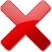 975529755297552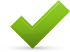 97552,5397552.5397552,5397552,5397552,5397552,5317546981.754.698017546981754698175469887,9887,9887,98Gerçek VeriGiriş ŞekliSistemde Oluşan VeriSonuç95,5895,5895,580,5670,5670,567Dikkat : Bu örnekte olduğu gibi eğer memnuniyet oranınız 56/100 yani %56 fakat bunu formüle ederken 0,56 şeklinde hesaplamış iseniz, lütfen hesapladığınız rakamı yüzdelik (%) şeklinde çevirerek yazınız. Bu durumda girilmesi gereken sayı 0,567*100 = 56,7 olacaktır.Dikkat : Bu örnekte olduğu gibi eğer memnuniyet oranınız 56/100 yani %56 fakat bunu formüle ederken 0,56 şeklinde hesaplamış iseniz, lütfen hesapladığınız rakamı yüzdelik (%) şeklinde çevirerek yazınız. Bu durumda girilmesi gereken sayı 0,567*100 = 56,7 olacaktır.Dikkat : Bu örnekte olduğu gibi eğer memnuniyet oranınız 56/100 yani %56 fakat bunu formüle ederken 0,56 şeklinde hesaplamış iseniz, lütfen hesapladığınız rakamı yüzdelik (%) şeklinde çevirerek yazınız. Bu durumda girilmesi gereken sayı 0,567*100 = 56,7 olacaktır.Dikkat : Bu örnekte olduğu gibi eğer memnuniyet oranınız 56/100 yani %56 fakat bunu formüle ederken 0,56 şeklinde hesaplamış iseniz, lütfen hesapladığınız rakamı yüzdelik (%) şeklinde çevirerek yazınız. Bu durumda girilmesi gereken sayı 0,567*100 = 56,7 olacaktır.56,756,756,7Gerçek VeriGiriş ŞekliSistemde Oluşan VeriSonuç0,570,570,570,575757